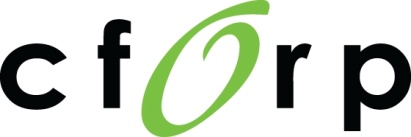 Programme de cours Qualification additionnelleÉducation religieuse en milieu scolaire catholique Partie 32015PROGRAMME DE COURS – PARTIE 3IntroductionMéthodes pédagogiques et andragogiquesStructure du coursSection A : Normes d’exercice et de déontologie de la profession enseignanteSection B : Cadre de questionnementSection C : Curriculum, politiques, lois, cadres de travail, stratégies et ressources de l’OntarioCadre conceptuelTableaux descriptifs des modules du cadre conceptuel Module d’introductionModule 1 : Pratiques pédagogiques en milieu scolaire catholique (section I)Module 2 : La Bible comme Écriture sainte (section D)Module 3 : Passé, présent et avenir de l’Église (section F)Module 4 : Vie spirituelle, sacramentelle et liturgique (section E)Module 5 : Éthique et morale (section G)Module 6 : Cheminement dans la foi (section J) Module 7 : Foi en action (section H)Éléments des modulesDuréeAttentesContenus d’apprentissageStratégies d’enseignement et d’apprentissageStratégies d’évaluation diagnostique et formativeRéférencesConformité aux concepts de la ligne directrice de l’Ordre, Annexe D, Partie 3, avril 2014Évaluation Exemples d’activités d’évaluation sommative et de grilles d’évaluation adaptéesÉvaluation des candidates et des candidats – Niveau de rendementGrille d’évaluation sommative de l’ensemble du rendement des apprentissages de la partie 3 du coursModes de prestationRessourcesINTRODUCTIONLa partie 3 ou spécialiste du cours menant à la qualification additionnelle en Éducation religieuse en milieu scolaire catholique  appuie les attentes énoncées dans le programme-cadre Enseignement religieux et les politiques du ministère de l’Éducation de l’Ontario. Cette partie du cours a pour objectifs d’améliorer la pratique professionnelle ainsi que la conception et l’enseignement de programmes relativement à la prestation du cours Enseignement religieux en salle de classe et les pratiques pastorales dans l’école par la réflexion critique et le questionnement. Le cours menant à la qualification additionnelle, Éducation religieuse en milieu scolaire catholique, 3e  partie ou spécialiste, utilise une approche critique et pédagogique pour explorer, de façon holistique et intégrée, les éléments suivants : • la mission des écoles catholiques • l’Écriture sainte • la vie spirituelle, sacramentelle et liturgique • l’Église et le monde postmoderne • la foi en action • l’éthique et la morale • les pratiques pédagogiques pour l’éducation religieuse • la pastorale scolaire • le cheminement dans la foi lié à l’enseignement et à l’apprentissage à tous les cycles. L’Ordre des enseignantes et des enseignants de l’Ontario reconnaît que les pédagogues des systèmes scolaires financés par la province ainsi que des écoles privées, indépendantes ou des Premières Nations doivent explorer des idées et des questions pertinentes à leur propre contexte ou à celui dans lequel elles et ils peuvent être amenés à travailler. Le modelage d’expériences d’apprentissage positives qui reflètent l’empathie, la connaissance professionnelle, la pratique éthique, le leadership et l’apprentissage continu est essentiel à la mise en œuvre du présent cours.Ce programme s’adresse à l’enseignante ou à l’enseignant qui désire ajouter la présente qualification à son certificat de qualification et d’inscription de l’Ontario.Toute personne qui s’inscrit à ce cours doit détenir un certificat en règle de qualification et d’inscription de l’Ordre des enseignantes et des enseignants de l’Ontario.Ce cours est donné en présence, partiellement ou totalement à distance, et compte au moins 125 heures de travail (Règlement 176/10 de la loi sur l’Éducation, y compris 100 heures d’enseignement où la formatrice ou le formateur interagit avec les candidates et les candidats, et 25 heures attribuées à la recherche, à la lecture, à la réflexion et à la démonstration de l’apprentissage. Pour réussir le cours, la candidate ou le candidat doit obtenir la note C.MÉTHODES PÉDAGOGIQUES ET ANDRAGOGIQUESLes participantes et les participants du présent cours sont les premiers responsables de leur formation et de leur apprentissage. Ces enseignantes et ces enseignants arrivent avec une expérience et un cheminement de vie chrétienne, un certain bagage de connaissances et une expérience professionnelle. Pour favoriser le processus d’apprentissage, il est primordial de reconnaître que les expériences et les connaissances acquises sont fort variées, tout comme l’intérêt pour l’enseignement à un palier ou à un cycle d’études donné. L’approche ou les méthodes empruntées par les formatrices et les formateurs de la partie 3 du cours reflètent les principes andragogiques, dont :tenir compte de la personne;l’associer aux différentes démarches, lui donner la parole;permettre l’interaction ou l’échange entre les participantes et les participants;…Pour plus de précisions au sujet des principes andragogiques mis de l’avant par le CFORP, veuillez consulter la stratégie gagnante S’inspirer des principes andragogiques, tirée du Guide en accompagnement, paru en 2013, élaboré par le service Formation professionnelle du CFORP.Avant le début du cours, au moment d’une rencontre d’orientation des formatrices et des formateurs, on réfléchira aux principes andragogiques et aux différentes stratégies d’enseignement à utiliser pour s’assurer qu’elles sont variées dans l’ensemble des trois parties du cours. L’aspect pédagogique, c’est-à-dire le transfert en salle de classe des contenus d’apprentissage enseignés et les stratégies à utiliser pour ce faire, est à privilégier. Celui-ci doit être omniprésent tout le long du cours. La liste des stratégies énumérées ci-après n’est certes pas exhaustive. Elle sera enrichie par l’expertise des formatrices et des formateurs. Ces personnes peuvent aussi se référer à la communauté pour formatrices et formateurs en Éducation religieuse en milieu scolaire catholique  sur le site Web de la Communauté d’@pprentissage électronique Ontario. Ce site Web d’échange contient les documents de travail utilisés par les formatrices et les formateurs des trois parties du cours et constitue une ressource inestimable et incontournable pour toute personne voulant donner un cours de qualification additionnelle en Éducation religieuse en milieu scolaire catholique. Les deux annexes à la fin de ce document offrent également des pistes pour l’animation. Suggestions de stratégies d’enseignementAnalyse de textes et échange d’opinionsApproche par le questionnement Activation des connaissances antérieures et d’expériences personnelles et professionnellesÉchange d’expériences et de pratiques réussies : approches pédagogiques, suggestions de mise en situation pour la présentation d’un récit biblique ou d’un thème biblique avec des élèves de différents groupes d’âge et ayant des besoins particuliersUtilisation d’un langage accessibleModeler des pratiques, des stratégies et des leçons; filmer une leçon et discuter des succès et des défis en partant de critères préétablisBillet de sortie ou collecte des étoiles et des souhaits à la fin d’un module pour recueillir les commentaires des personnes participantes et ajuster les prochaines séancesSuivis des demandes par courrielEncouragement et reconnaissance des efforts, courriel d’appréciationUtilisation de la technologie : tableau blanc interactif, Notebook, PowerPoint, recherches dans Internet, vidéos, YouTube, médias sociaux, applications Google : Drive, Docs, Hangout, utilisation de Wordle (www.wordle.net), sélecteur de noms aléatoire (random.org), Voice Thread, etc.Journal de bord à remettre à la fin du cours comprenant les réflexions de la personne participante quant aux séances du coursÉchange de documents et de réflexions à l’aide des blogues, du forum de discussion, des archives de la Communauté d’@pprentissage Ontario en Éducation religieuse en milieu scolaire catholique  et des ressources du site Web de l’OPECOSondage posant des questions précises aux collègues ou aux élèves, ou encore aux membres de la communauté chrétienne et civile, analyse des résultats et présentation devant les pairsPrésentation d’une réflexion ou d’un travail devant les pairs en utilisant différents moyens de communicationAccueil de témoignages de personnes invitées et échange en groupeVisite des lieux de culte (visite virtuelle lorsque le cours est offert en Adobe Connect)Animation d’un débat (bonne stratégie pour les modules portant sur la morale et l’éthique)Présentation de ressources et échange d’expériences vécues à l’écoleGroupes d’échanges au sujet de l’interprétation des contenus d’apprentissage ou visant l’éclaircissement du sens des contenus d’apprentissageRecherche dans Internet sur un sujet donnéRésolution de problèmesRemue-méninges à l’aide d’un texte, d’un film, d’un contenu d’apprentissage ou d’un événementUtilisation de grilles ou de tableaux de synthèse pour la compréhension et l’analyse de texteSuggestions de stratégies transférables en salle de classe par les participantes et les participants en cours d’affectationExercice d’application pédagogique de certaines théoriesUtilisation des technologies pour la formation à distanceUtilisation des stratégies d’animation de la formation à distance (p. ex., création de petites salles virtuelles pour le travail d’équipe, graffiti collectif par courriel)Regard critique sur ses expériences à la lumière d’énoncés ou de théoriesUtilisation de l’imagination pour inventer des pistes innovatrices en réponse à des enjeux ou à des défisUtilisation de diverses techniques d’animation (p. ex., les diverses stratégies de l’apprentissage coopératif : pense-parle-partage, le tour de table, le casse-tête d’expert, le graffiti, le mur silencieux) en vue de varier les présentations et de favoriser l’interactivitéUtilisation des stratégies de l’apprentissage au service de l’évaluation (p. ex., co-construction des critères, élaboration des résultats d’apprentissage, collecte des preuves d’apprentissage par triangulation)Création de réseaux de soutienUsage de l’humour, d’anecdotes, de caricatures et d’allégoriesSTRUCTURE DU COURS*Les concepts des sections A, B et C sont intégrés dans les modules du cadre conceptuel, soit le module d’introduction et les modules 1 à 7.Section A : Normes d’exercice et de déontologie de la profession enseignante L’intégration holistique des normes dans toutes les composantes du cours permet d’incarner la vision collective de la profession enseignante, guidant la connaissance professionnelle, l’apprentissage et la pratique de l’enseignement. Les principes et concepts ci-dessous appuient cette intégration holistique dans le présent cours : A1 : comprendre et incarner les concepts d’empathie, de confiance, de respect et d’intégrité A2 : faire preuve d’engagement envers les élèves et leur apprentissage A3 : intégrer la connaissance professionnelle à sa pratique A4 : enrichir et peaufiner sa pratique professionnelle A5 : appuyer le leadership dans les communautés d’apprentissage A6 : entreprendre un processus de perfectionnement professionnel continu. Section B : Cadre de questionnementLes normes d’exercice et de déontologie de la profession enseignante font partie intégrante de la ligne directrice du présent cours. Le cours menant à la qualification additionnelle Éducation religieuse en milieu scolaire catholique, 3e partie, favorise la réflexion critique et le dialogue. Les concepts ci-dessous guideront le questionnement professionnel qui sera encouragé dans le présent cours : B1 : modeler l’intégration des fondements pédagogiques fondamentaux, des lignes directrices du curriculum et des attentes du cours Éducation religieuse en milieu scolaire catholique  en OntarioB2 : interpréter et adapter de façon critique des pratiques qui reflètent le curriculum de l’Ontario, les politiques, les cadres de travail, les stratégies et les lignes directrices, selon la perspective de l’éducation catholique B3 : interpréter et adapter de façon critique des pratiques pédagogiques afin qu’elles reflètent la mission des écoles catholiques ainsi que les politiques, les lignes directrices et les programmes des conseils scolaires catholiquesB4 : explorer et intégrer en collaboration avec les collègues les normes d’exercice et de déontologie, comme on les retrouve dans le contexte des écoles catholiques B5 : encourager la réflexion, le questionnement, la participation active et la collaboration afin d’améliorer la pratique professionnelleB6 : explorer et affiner la pratique professionnelle par le questionnement, le dialogue et la réflexion de façon collaborative et continue B7 : faciliter l’exploration de la Bible en tant qu’Écriture sainte, comme étant la révélation de Dieu à l’humanité, à savoir l’histoire de la relation de Dieu avec le peuple juif et les premières communautés chrétiennes, et encourager la réflexion critique sur les réalités personnelles et sociales B8 : faciliter un dialogue portant sur une compréhension du sens de la création et sur notre responsabilité écologique commune, comme on l’énonce dans la Bible et la théologie B9 : encourager la réflexion sur les moyens d’intégrer les valeurs de l’Évangile dans l’ensemble du curriculum et des expériences scolaires B10 : faciliter le dialogue sur le sens de l’Église véhiculé tout au long de l’histoire ainsi que dans les documents officiels de l’Église, le curriculum et la pédagogie B11 : réfléchir en collaboration à la contribution des écoles catholiques à la société B12 : encourager la réflexion sur l’importance de l’expression de la foi (vie spirituelle, sacramentelle et liturgique, célébration de la foi) dans le cheminement des chrétiennes et des chrétiens B13 : participer à un dialogue sur les ressemblances et différences entre les croyances fondamentales du christianisme et celles des différentes religions du monde, en faisant ressortir l’importance que l’Église catholique accorde au mouvement œcuménique et au dialogue interreligieux B14 : aider les collègues à explorer et à intégrer les perspectives, les façons de savoir et la spiritualité des Premières Nations, des Métis et des Inuits dans la pratique B15 : approfondir en collaboration le sens de l’éthique et de la morale selon la foi catholique, et discuter des enjeux se rapportant aux pratiques éthiques B16 : faciliter la création de communautés d’apprentissage professionnel qui explorent de façon critique les dimensions culturelles de l’école et du conseil scolaire ayant une influence sur l’enseignement et l’apprentissage B17 : explorer en collaboration avec ses collègues des stratégies novatrices pour créer et maintenir des milieux d’apprentissage sécuritaires, sains, équitables et inclusifs, qui respectent la valeur et la dignité de chaque personne B18 : faciliter l’exploration et l’intégration critique des attentes et stratégies en fonction du cheminement dans la foi et des besoins particuliers de tous les élèvesB19 : agir en tant que leader relativement à la création de milieux d’apprentissage holistiques (physique, spirituel et moral, intellectuel, social, émotif, environnemental, linguistique et culturel)B20 : faciliter les discussions portant sur les connaissances théoriques nécessaires à l’élaboration de pratiques et d’outils d’enseignement et d’apprentissage pour l’éducation religieuse et la pastorale scolaireB21 : faciliter l’utilisation de diverses ressources appropriées, y compris des ressources technologiques et de communication afin d’améliorer les connaissances professionnelles à l’appui de l’apprentissage des élèvesB22 : explorer de façon critique avec d’autres personnes des approches pédagogiques qui aident les élèves à vivre leur foi par l’éducation religieuse et les expériences pastoralesB23 : faciliter l’intégration critique des attentes, les stratégies et méthodes d’évaluation qui répondent aux besoins particuliers de chaque élèveB24 : faciliter la collaboration avec le personnel de l’école, les parents et tuteurs, la paroisse et la communauté B25 : modeler l’intégration de la théorie à la pratique dans la perspective de vivre sa foi. Section C : Curriculum, politiques, lois, cadres de travail, stratégies et ressources de l’Ontario Dans le cadre du cours, les participantes et les participants exploreront également ce qui suit et en approfondiront leur compréhension : C1 : faciliter la réflexion critique et le leadership lié à l’importance de la législation pertinente, y compris le Code des droits de la personne de l’Ontario, la Loi sur les personnes handicapées de l’Ontario et la Loi sur l’accessibilité pour les personnes handicapées de l’Ontario, ainsi que les responsabilités qui y sont rattachées dans la pratique professionnelleC2 : favoriser la compréhension collective des obligations légales et des responsabilités éthiques des enseignants selon la législation provinciale en vigueur.Cadre conceptuel : 7 concepts clés des lignes directrices qui constituent les modules 1 à 7 du coursTableaux descriptifs des modules du cadre conceptuel Module 1 : Pratiques pédagogiques en milieu scolaire catholique (section I)Module 2 : La Bible comme Écriture sainte (section D)Module 3 : Passé, présent et avenir de l’Église (section F)Module 4 : Vie spirituelle, sacramentelle et liturgique (section E)Module 5 : Cheminement dans la foi (section J)Module 6 : Éthique et morale (section G)Module 7 : Foi en action (section H)Il est suggéré que les plans de cours et les divers documents utilisés par les formatrices et les formateurs pour chacun des modules soient déposés sur le site Web de la Communauté d’@pprentissage Ontario ou autre plate-forme choisie par le CFORP aux fins de partage. Les ressources sur ce site s’ajoutent donc aux ressources suggérées dans les modules et dans la section Ressources.Les tâches d’évaluation décrites dans les tableaux ci-après sont diagnostiques ou formatives. Les tâches d’évaluation sommative sont décrites à la section Exemples d’activités d’évaluation sommative et de grilles d’évaluation, après le dernier module à l’exception de la tâche Journal de bord pour laquelle certaines suggestions sont faites dans la colonne Stratégies d’évaluation diagnostique et formative du tableau de quelques modules.Nous suggérons que les formatrices et les formateurs modélisent les stratégies d’évaluation préconisées dans Faire croître le succès – Évaluation et communication du rendement des élèves fréquentant les écoles de l’Ontario, tout le long de l’enseignement des différents modules.L’ordre des modules est à titre de suggestion et respecte une livraison logique des contenus d’apprentissage. Toutefois, les formatrices et les formateurs peuvent modifier l’ordre des modules si elles et ils le jugent nécessaire. Le contenu du module Pratiques pédagogiques peut être intégré au contenu des autres modules.ÉVALUATIONEXEMPLES D’ACTIVITÉS D’ÉVALUATION SOMMATIVE ET DE GRILLES D’ÉVALUATION ADAPTÉES1er travail – Journal de bordTravail individuelRéflexion dans son journal de bord à l’aide de questions suggéréesRemise à la formatrice ou au formateur au plus tard 48 heures après l’assignation du travailSuggestions de questions pour nourrir la réflexion du journal de bordComment les connaissances et les compétences à l’étude dans chaque module de la partie 3 du cours me permettent-elles de grandir dans la foi?Comment les connaissances et les compétences à l’étude dans chaque module de la partie 3 du cours enrichiront-elles mon enseignement religieux?Comment les connaissances et les compétences à l’étude dans chaque module de la partie 3 du cours me permettront-elles de contribuer à la pastorale scolaire de mon école?Quels liens puis-je faire entre l’enseignement religieux et les autres matières scolaires?Comment puis-je différencier mon enseignement religieux pour aider les élèves (y compris les élèves en difficulté et les élèves de religion différente) à mieux comprendre et à intégrer les éléments présentés en enseignement religieux?Attentes se rapportant à ce travailToutes les attentes de la partie 3 du coursModalitésNombre d’heures : 5 heuresLongueur du travail : un total de cinq pages pour l’ensemble des journaux de bordÉducation religieuse en milieu scolaire catholique  – Partie 3Journal de bord – Grille d’évaluation sommativeNom de la participante ou du participant : ______________________________________________________________________2e travail – Élaboration d’une journée de formation en éducation de la foiTravail individuel ou en équipeD’après les principes d’andragogie et d’animation, préparer un atelier de formation portant sur l’un des sujets de la liste ci-dessous (ou autre au choix), en vue de le présenter à un groupe d’enseignantes et d’enseignants, de parents ou de membres de la communauté chrétienne, en utilisant différents moyens visuels ou technologiques.La pédagogie de l’enseignement religieuxLes Normes de déontologie et d’exercice de la profession enseignante et leurs liens avec la mission de l’école catholiqueLe programme-cadre en enseignement religieuxLes outils pédagogiques liés au programme-cadreL’adaptation d’un outil pédagogique pour des élèves en difficulté d’apprentissage ou pour des élèves de classes à années multiplesLes perspectives de la pastorale scolaire et sa planification dans une écoleLe document Des choix qui favorisent la croissance et la vie – Guide pour l’accompagnement des jeunes dans un discernement moral en milieu scolaire catholique de langue française en Ontario – Maternelle à 12e annéeLa concertation école, famille, paroisseL’éthique dans l’enseignement des sciences en milieu scolaire catholique de langue françaiseL’éducation à la citoyenneté en milieu scolaire catholique de langue françaiseLa présentation des principes fondamentaux de l’enseignement social de l’Église catholique et des exemples précis d’intégration dans l’ensemble du curriculum et des diverses activités scolaires, et précision quant à leur apport particulier dans l’humanisation de notre sociétéL’intégration des valeurs évangéliques dans le cheminement proposé pour la construction identitaire et le développement du caractèreIdentification des lieux d’intervention ou de nouveaux paradigmes permettant à l’école catholique de mieux contribuer à l’humanisation de la sociétéAttentes se rapportant à ce travailToutes les attentes de la partie 3 du cours, spécialement le développement du leadership en milieu scolaire catholique francophoneModalitésNombre d’heures : 15 heuresÉducation religieuse en milieu scolaire catholique  – Partie 3Élaboration d’une journée de formation en éducation de la foi – Grille d’évaluation sommativeNom de la participante ou du participant : ______________________________________________________________________3e travail – Synthèse de sa vision personnelle de la proposition de la foiTravail individuelRédiger une synthèse de sa vision personnelle de la transmission de la foi en identifiant ses forces et ses faiblesses comme personne qui intervient en enseignement religieux et/ou en pastorale scolaire; montrer dans cette synthèse une connaissance des documents magistériels, des programmes-cadres et des outils pédagogiques en enseignement religieux à l’élémentaire et au secondaire; identifier, dans le contexte de l’école catholique, les critères de supervision et le type de leadership à exercer.Attentes se rapportant à ce travailToutes les attentes de la partie 3 du cours, spécialement le développement de sa propre construction identitaire et de sa vision de la foi en milieu scolaire catholique francophoneModalitésNombre d’heures : 5 heuresÉducation religieuse en milieu scolaire catholique  – Partie 3Synthèse de sa vision personnelle de la proposition de la foi – Grille d’évaluation sommativeNom de la participante ou du participant : ______________________________________________________________________________________Autres exemples d’activités d’évaluation formative et sommativeCréer une unité type, conforme aux attentes du programme-cadre en enseignement religieux, comprenant une activité de synthèse, des outils d’évaluation appropriés et une variété de technologies et de ressources.Réfléchir de façon critique à des questions soulevées dans les articles, les publications, les travaux de recherche et d’autres ressources portant sur l’enseignement ou la pratique de l’enseignement religieux.Créer un portfolio comprenant des ressources pratiques, des artefacts, des photos et des enregistrements de réflexions critiques concernant une ou plusieurs composantes de l’enseignement de l’Éducation religieuse en milieu scolaire catholique.Préparer un projet de recherche-action en réfléchissant sur un aspect précis de l’enseignement religieux et en l’abordant.Développer une ressource pertinente qui soutient l’instruction et la pédagogie liées à l’enseignement religieux.Rédiger ou examiner un cas lié à la collaboration et au partage des responsabilités avec les parents, les collègues et les organismes communautaires.Créer un PEI lié à l’Éducation religieuse en milieu scolaire catholique en collaboration avec la famille, l’élève et l’école.Mettre en œuvre une expérience d’apprentissage intéressante reflétant la différenciation pédagogique, la conception universelle et la démarche par étapes en milieu scolaire catholique.Planifier une journée pédagogique (expérience d’apprentissage) pour le personnel de votre école, axée sur les documents abordés dans le module Pédagogie.Créer une ressource en ligne (p. ex., un tutoriel) ou un site Web destiné au personnel de votre école, axé sur les documents abordés dans le module Pédagogie, afin de faciliter une pédagogie participative et de la promouvoir.Créer une ressource en ligne (p. ex., un tutoriel) ou un site Web destiné au personnel de votre école afin de faciliter le cheminement dans la foi et la foi en action, et de les promouvoir pendant l’année scolaire.Projet indépendant : traiter de tout aspect du cours qu’a approuvé la formatrice ou le formateur.Choisir 10 ressources catholiques, parmi les plus importantes, relatives au leadership en enseignement religieux et en pastorale scolaire, pouvant nourrir la foi et faire grandir les connaissances en théologie catholique afin de mieux répondre aux questions des collègues, des élèves et des parents. Écrire de deux à trois phrases pour en expliquer le contenu et son importance.ÉVALUATION DES CANDIDATES ET DES CANDIDATS – NIVEAU DE RENDEMENTL’atteinte des attentes décrites dans la partie 3 du cours sera évaluée selon l’approche globale qualitative et les compétences reposant sur les Normes d’exercice de la profession enseignante dans le contexte du rôle de l’enseignante ou de l’enseignant. Ces compétences sont les suivantes :Planifier des activités d’apprentissage dans le respect du processus général d’apprentissage et des besoins des élèves, dont le but est de développer des compétences transférables liées à la pédagogie de l’enseignement religieux, ce qui aura pour effet de favoriser la réussite scolaire de l’élève.Produire des travaux variés en fonction des cadres pédagogiques, des besoins et des champs d’intérêt des élèves.Animer des activités ou des exercices d’apprentissages rattachés à la matière de la partie 3 du cours, qui encouragent la participation de tous et de toutes en vue de développer des compétences transférables en salle de classe, propres à la pédagogie de l’enseignement religieux.Prendre part au climat actualisant de la partie 3 du cours en faisant preuve d’ouverture et d’engagement quant à la théorie présentée et en prenant part aux discussions, aux réflexions et aux travaux de groupe qui favoriseront le transfert pédagogique.Tâches d’évaluation formative de la partie 3 du coursTout le long de la partie 3 du cours, les participantes et les participants seront évalués de façon formative selon les quatre compétences mentionnées ci-dessus. Les participantes et les participants devront planifier, produire, animer les différents modules de la partie 3 du cours et y prendre part, selon des critères préétablis par les formatrices et les formateurs.Tâches d’évaluation sommative de la partie 3 du coursLes tâches d’évaluation sommative permettront à la candidate ou au candidat de montrer la mesure dans laquelle elle ou il a acquis les compétences suivantes : planifier, produire, animer et prendre part. Le rendement de la participante ou du participant est évalué selon les critères décrits dans la grille d’évaluation du rendement.La grille d’évaluation générique du rendement à la page suivante sera utilisée pour évaluer le rendement des participantes et des participants à ce cours. Elles et ils sont informés des attentes, des mesures, des modes et de l’échelle d’appréciation dans le plan de cours général et pour chaque travail exigé. Des grilles d’évaluation adaptées de la grille générique sont utilisées pour l’autoévaluation, l’évaluation par les pairs et par la formatrice ou le formateur. Cette approche assure concertation et uniformité, équité et objectivité sur le plan des critères d’évaluation du rendement à l’intérieur des différents modules du cours. La grille générique s’appuie sur des fondements théoriques et pratiques, éprouvés et solides, dans les domaines de la mesure et de l’évaluation.Le processus d’évaluation du rendement des participantes et des participants se fonde sur les mêmes principes que celui de l’évaluation de rendement des élèves en Ontario, c’est-à-dire que les évaluations formatives nourrissent les apprentissages et que l’évaluation sommative s’effectue dans une perspective globale. L’objectif ultime visé est l’amélioration continue du rendement des participantes et des participants grâce à des évaluations formatives à des moments critiques du cours et à l’accompagnement constant des formatrices et des formateurs. Les apprentissages ainsi faits sont réinvestis dans les évaluations sommatives.La notationL’échelle descriptive d’appréciation s’échelonne en ordre décroissant de A à D (correspondant aux niveaux de 4 à 1 sur la grille).Un rendement de D constitue la note de passage.Un rendement inférieur à D constitue un échec.Interprétation sommaire de l’échelleA = Rendement supérieur B = Rendement satisfaisantC = Rendement moins satisfaisantD = Rendement insatisfaisantÉchec : Rendement très insatisfaisantÉquivalences entre la lettre, le chiffre et le pourcentage dans les niveaux de rendementTiré de Faire croître le succès, Ministère de l’Éducation de l’Ontario, 2010, p. 51.La grille d’évaluation ci-après est une grille générique d’après laquelle sont élaborées les grilles d’évaluation adaptées pour les différents travaux exigés. Cette grille peut être utilisée pour l’évaluation globale et finale du cours.GRILLE D’ÉVALUATION SOMMATIVE DE L’ENSEMBLE DU RENDEMENT DES APPRENTISSAGES DE LA PARTIE 3 DU COURSNom de la participante ou du participant : _______________________________________________________________________MODES DE PRESTATIONCours offerts par un conseil scolaire en présence, en partenariat avec le CFORP, partiellement à distance ou complètement à distanceLes conseils scolaires catholiques déterminent les endroits où les cours seront donnés. Les critères qui sont à la source des choix des sites sont les suivants :Équité d’accès dans les grandes régions géographiques de la provinceInstallations et appui appropriés à la prestation d’un cours (heures contact et formation à distance)Familiarité des participantes et des participants avec les sites et leurs installations (y compris les infrastructures technologiques)Respect de la perspective provinciale globale et des spécificités régionales et localesNombre suffisant de participantes et de participants – question de maximiser l’échange de connaissances, de compétences et d’expériences.Dans le but de rejoindre la plus grande clientèle possible et de tenir compte des réalités provinciales, régionales et locales, il est possible, selon l’origine des demandes d’inscription, de donner les cours à différents sites, au besoin. Les conseils scolaires sont dûment équipés pour offrir un enseignement traditionnel, c’est-à-dire des séances où les personnes donnant le cours et les personnes assistant au cours se rencontrent en personne, et des séances à distance utilisant la vidéoconférence et le logiciel Adobe Connect. Ils ont aussi le personnel compétent et expérimenté pour donner la formation. Si le nombre est tel qu’il n’est pas possible de donner le cours à plusieurs endroits, le cours est donné là où le nombre d’inscriptions est le plus élevé ou en alternance annuelle d’un endroit à l’autre, en ayant recours aux technologies de l’information telles que la vidéoconférence, l’audioconférence et Adobe Connect.Cours offerts par le CFORPLe CFORP offre ses cours à distance au moyen d’Adobe Connect et de la communauté d’@pprentissage électronique Ontario, à tous les membres francophones de l’Ordre des enseignantes et des enseignants de l’Ontario. RESSOURCES BiblesLa Bible de Jérusalem, coll. La Bible de Jérusalem [annotée et traduite en français sous la direction de l'École biblique de Jérusalem], Paris, Les Éditions du Cerf, 1998.La Bible – TOB, coll. La Traduction œcuménique de la Bible, [annotée], Paris, Les Éditions du Cerf, 1998.Ouvrages de référence AÉCO/OPECO. Croissance des adultes dans la foi, 1995.AITKEN, Anne-Marie, et al. Thabor – L’encyclopédie des catéchistes, coll. Formation catéchiste, Paris, Desclée, 1993.ALBERICH, Emilio, Henri DEROITTE et Jérome VALLABARAJ, Les fondamentaux de la catéchèse, Bruxelles et Montréal, Lumen Vitae – Novalis, 2004.ANNEAU, J., et al. Biblica – Questions actuelles, éternelles paroles, coll. Autour de la Bible, Paris, Éditions Fleurus, 1996.ASSEMBLÉE DES ÉVÊQUES CATHOLIQUES DU QUÉBEC. Cours HRT3M – section 1.6, Jésus Christ, chemin d’humanisation – Orientations pour la formation à la vie chrétienne, Montréal, Médiaspaul, 2004.	BAGOT, Jean-Pierre. Petit dictionnaire de la catéchèse, Paris, Desclée, 1990.BARKER, Joël Arthur. Paradigms: The Business of Discovering the Future, New York, Harper Business, 1993.BEAUCHAMP, André. Travailler en groupe, Ottawa, Novalis, 2005.BELLEFLEUR-RAYMOND, Denise. Accompagner des adultes dans la foi, Ottawa, Novalis, 2005.BESSETTE, Sylvie. Grands textes de l’humanité, Montréal, Éditions Fides, 2008.BEZANÇON, Jean-Noël, et al. Pour dire le Credo, Paris, Les Éditions du Cerf, 1987.BONNET, Yannick. Le défi éducatif, famille, école, entreprise : même combat!, Cité vivante, Mayenne, Éditions Fleurs, 1989.Catéchisme de l’Église catholique, Ottawa, Éditions de la CECC, 1998.CECO, et al. Mission des écoles catholiques de langue française en Ontario, Ottawa, CFORP, 2005. CECO. Enseignement religieux pour les écoles catholiques de langue française – Le curriculum de l’Ontario, de la maternelle à la 8e année, révisé, Ottawa, OPECO, 2007.CECO. Enseignement religieux pour les écoles catholiques de langue française – Le curriculum de l’Ontario, de la 9e à la 12e année, Ottawa, OPECO, 2009.CECO. La pastorale scolaire – Fondements, orientations et considérations pour les écoles catholiques de langue française de l’Ontario, Vanier, CFORP, 1993.CECO. Lettre pastorale sur l’animation pastorale dans les écoles secondaires catholiques, mars 2009.CECO. Les sacrements dans l’initiation chrétienne des jeunes en milieu scolaire catholique de langue française de l’Ontario, 2007.CECO. Croissance des adultes dans la foi, OPECO, 1995.CFORP. Des choix qui favorisent la croissance et la vie, CFORP, 2007.CFORP. La gestion, l’amélioration, la profession – Maternelle à 12e année (version pour les écoles catholiques de langue française), Ottawa, CFORP, 2002-2007.CFORP/FARE. Guide en accompagnement, Ottawa, CFORP, 2012.CFORP/FARE. Enseignement en milieu scolaire catholique de langue française en Ontario, module Initiation, 2007.CFORP/FARE. Enseignement en milieu scolaire catholique de langue française en Ontario, module Exploration, 2007.CFORP/FARE. Enseignement en milieu scolaire catholique de langue française en Ontario, module Approfondissement, 2007.CFORP/FARE. Enseigner en milieu scolaire catholique de langue française en Ontario, module Innovation, 2006.CHARBONNEAU, Paul-Émile Mgr. Célébrer l’annonce de Vatican II (50e), Montréal, Novalis, 2008.CHARBONNEAU, Nicole-Andrée, et Simon DERASPE. La tradition bouddhiste – Le chemin de l’Éveil, coll. Labyrinthes, Montréal, Les éditions La Pensée inc., 2002.CHARBONNEAU, Nicole-Andrée, et Simon DERASPE. La tradition hindoue – Au-delà des apparences, coll. Labyrinthes, Montréal, Les éditions La Pensée inc., 2002.CHARPENTIER, Étienne. Pour lire l’Ancien Testament, Paris, Les Éditions du Cerf, 1981.CHARPENTIER, Étienne. Pour lire le Nouveau Testament, Paris, Les Éditions du Cerf, 1982.CHITTISTER, Joan. Ce que je crois – En quête d’un Dieu digne de foi, Montréal, Bellarmin, 2003.COLLECTIF. L’école catholique, toute une différence pour notre monde, Les actes du symposium (du 4 au 6 mai 2001) Ottawa, CFORP.CONGRÉGATION POUR LE CLERGÉ. Directoire général pour la catéchèse, Ottawa, Éditions de la CECC, 1997.CONSEIL PONTIFICAL JUSTICE ET PAIX. Compendium de la doctrine sociale de l’Église, Ottawa, Éditions de la CECC, 2006.CONSEILS SCOLAIRES CATHOLIQUES et OPECO. Préparation immédiate aux sacrements du Pardon, de l’Eucharistie et de la Confirmation en milieu scolaire catholique de langue française de l’Ontario, 2006-2007.COVEY, Stephen R. L’étoffe des leaders, Paris, Éditions Générales First, 2006.COVEY, Stephen R. La 8e habitude, Paris, Éditions Générales First, 2006.COVEY, Stephen R. Les 7 habitudes de ceux qui réalisent tout ce qu’ils entreprennent, New York, First Éditions, 2004.COVEY, Stephen R. Principle – Centered Leadership, New York, Fireside, 1992.DANSEREAU, Jean, et Jean GADBOIS. Le phénomène religieux – La rencontre de l’être humain avec le sacré, coll. Labyrinthes, Montréal, Les éditions La Pensée inc., 2002.DEBUNNE, Jean-Marie (dir.). Guide d’enseignement des grandes religions, coll. Labyrinthes, Montréal, Les éditions La Pensée inc., 2003.DEBUNNE, Jean-Marie (dir.). Le Guide du phénomène religieux et de la spiritualité amérindienne, coll. Labyrinthes, Montréal, Les éditions La Pensée inc., 2004.Dictionnaire de la vie spirituelle, Paris, Les Éditions du Cerf, 1997.Dictionnaire des mots de la foi chrétienne, Paris, Les Éditions du Cerf, 1968.Dictionnaire de théologie, Paris, Les Éditions du Cerf, 1988.DOUVILLE, Marie. La tradition chrétienne – Dieu parmi nous, coll. Labyrinthes, Montréal, Les éditions La Pensée inc., 2002.DUBOST, Michel. Théo – L’Encyclopédie catholique pour tous, Paris, Droguet-Ardant-Fayard, 1992.FULLAN, Michael. The Moral Imperative of School Leadership, California, Corwin Press, 2003.GAUDREAULT, Pierre. Faire Église autrement, Montréal, Novalis, 2006.GENDRON, Philippe. Du neuf et du vieux dans l’Évangile selon saint Matthieu, coll. De la Parole à l’écriture, no 6, SOCABI, Montréal, Éditions Paulines.GIGUÈRE, Paul-André. Catéchèse et maturité de la foi, Belgique, Novalis/Lumen Vitae, 2002.GIGUÈRE, Paul-André. Une foi d’adulte, Ottawa, Novalis, 2005.GIRAUD, René, et Jean VERNETTE. Croire en dialogue, Chrétiens devant les religions, les Églises et les sectes, Limoges, Droguet et Ardant, 1979.GORDON, Thomas. Leaders efficaces. Montréal, Éditions de l’Homme, 2005.HARI, Albert, et Charles SINGER. Découvrir l’Ancien Testament aujourd’hui, Strasbourg, Éditions du Signe, 1994.HARI, Albert, et Charles SINGER. Rencontrer Jésus le Christ aujourd’hui et lire l’Évangile, Strasbourg, Éditions du Signe, 1993.HARI, Albert, et Charles SINGER. Vivre les Actes des Apôtres aujourd’hui, Strasbourg, Éditions du Signe, 1995.HUNTER, James C. The Servant: A simple story about the true essence of Leadership.KOUZES, J., and B. POZNER. Christian Reflections on the Leadership Challenge, San Francisco, Jossey-Bass, 2004.KOUZES, J., and B. POZNER. Encouraging the Heart, San Francisco, Jossey-Bass, 2006.KOUZES, J., and B. POZNER. The Leadership Challenge, 3rd Edition, San Francisco, Jossey-Bass, 2007.LAGARDE, Claude. Pour raconter l’Évangile, Paris, Éditions du Centurion, 1991.LAGARDE, Claude, et Jacqueline LAGARDE. La Bible, parole d’amour, Paris, Bayard, 2000.LAGARDE, Claude, et Jacqueline LAGARDE. L’adolescent et la foi de l’Église, tome 3, Paris, Centurion/Privat, 1990.LAGARDE, Claude, et Jacqueline LAGARDE. Pour rencontrer l’Évangile, Paris, Centurion/Privat, 1991.LEGENDRE, R. Dictionnaire actuel de l’éducation, 3e édition, Montréal, Guérin, 2005.LÉON-DUFOUR, Xavier. Vocabulaire de théologie biblique, Paris, Les Éditions du Cerf, 1991.LEROUX, Hubert. La tradition juive – Un Dieu qui fait alliance, coll. Labyrinthes, Montréal, Les éditions La Pensée inc., 2002.LÉVESQUE, Normand, et David FINES. Les pages vertes de la Bible, Montréal, Novalis, 2011.LIBRAIRIE DU VATICAN. Compendium du catéchisme de l’Église catholique, Ottawa, Éditions CECC, 2005.LOMBAERTS, H., et D. POLLEFEYT. Pensées neuves sur le cours de religion, coll. Haubans no 3, Belgique, Lumen Vitae, 2009.MALHERBE, Michel. Encyclopédie des religions de l’humanité, Paris, Groupe Fleurus-Mame, 2001.MARTIN, Paul-Aimé. Vatican II – Les seize documents conciliaires, coll. La pensée chrétienne, Montréal et Paris, Éditions Fides. MINISTÈRE DE L’ÉDUCATION DE L’ONTARIO. Une approche culturelle de l’enseignement pour l’appropriation de la culture dans les écoles de langue française de l’Ontario, Toronto, Imprimeur de la Reine pour l’Ontario, 2009.MINISTÈRE DE L’ÉDUCATION DE L’ONTARIO. Stratégie ontarienne d’équité et d’éducation inclusive, Toronto, Imprimeur de la Reine pour l’Ontario, 2009.MINISTÈRE DE L’ÉDUCATION DE L’ONTARIO. Faire croître le succès – Évaluation et communication du rendement des élèves fréquentant les écoles de l’Ontario, Toronto, Imprimeur de la Reine pour l’Ontario, 2010.MILOT, Jean-René. La tradition islamique – Le chemin du retour vers Allah, coll. Labyrinthes, Montréal, Les éditions La Pensée inc., 2002.NANUS, Burt. Visionary Leadership, San Francisco, Jossey-Bass, 1992.NOUWEN, Henri J. M. Les trois mouvements de la vie spirituelle, Montréal, Bellarmin, 1998.OFFICE DE CATÉCHÈSE DU QUÉBEC. Apprivoiser la Bible, coll. Le cœur sur la main, Montréal, Fides/Médiaspaul/Novalis, 2001.OFFICE DE CATÉCHÈSE DU QUÉBEC. Justice et solidarité, coll. Le cœur sur la main, Montréal, Fides/Médiaspaul/Novalis, 2001.OFFICE DE CATÉCHÈSE DU QUÉBEC. La diversité religieuse, coll. Le cœur sur la main, Montréal, Fides/Médiaspaul/Novalis, 2001.OFFICE DE CATÉCHÈSE DU QUÉBEC. Rites et célébrations, coll. Le cœur sur la main, Montréal, Fides/Médiaspaul/Novalis, 2001.OFFICE PROVINCIAL DE L’ÉDUCATION DE LA FOI CATHOLIQUE DE L’ONTARIO. Guides de présentation des outils pédagogiques en enseignement religieux de la 1re à la 6e année, OPECO, 2007.OFFICE PROVINCIAL DE L’ÉDUCATION DE LA FOI CATHOLIQUE DE L’ONTARIO. Programme de formation en enseignement religieux, parties 1 (2004) et 2 (2006).OFFICE PROVINCIAL DE L’ÉDUCATION DE LA FOI CATHOLIQUE DE L’ONTARIO. Il est bon que toute personne soit, OPECO, 2006.PASSELECQ, Georges. Table pastorale de la Bible, Paris, Éditions P. Lethielleux, 1982.PARIS, Ghislain. Jésus, Marc et nous – Guide de travail pour une relecture, coll. De la Parole à l’écriture, no 3, SOCABI, Montréal, Éditions Paulines.PRÉVOST, Jean-Pierre. Pour en finir avec la peur – L’apocalypse, coll. De la Parole à l’écriture, no 2, SOCABI, Montréal, Éditions Paulines.PROVENCHER, Normand. Dieu, le Vivant, Ottawa, Novalis, 1999.QUARANTA, Michel. Comment animer un groupe, Outremont, Éditions Québecor, 2003.QUINLAN, Don, et al. Les religions du monde, « Perspective canadienne », Montréal, Éditions de la Chenelière, 2003.QUINLAN, D. Les grandes religions du monde « Perspective canadienne », Montréal, Éditions de la Chenelière, 2004.RAJOTTE, P., et Y. R. THÉROUX. La spiritualité amérindienne, Montréal, Les éditions La Pensée inc., 2004RAJOTTE, Patrick, et Yvon R. THÉROUX. La spiritualité amérindienne, coll. Labyrinthes, Montréal, Les éditions La Pensée inc., 2002.RENIER, Louis-Michel, et al. Exultet – Encyclopédie de la Liturgie, CNPL, Paris, Bayard, 2000.RIGAL, Jean. L’Église en quête d’avenir – Réflexions de propositions pour des temps nouveaux, coll. Théologie, Paris, Les Éditions du Cerf, 2003.RIGAL, Jean. L’Église, obstacle et chemin vers Dieu, Paris, Les Éditions du Cerf, 1983.ROUTHIER, Gilles. Espérer! 40 ans après Vatican II, Ottawa, Novalis, 2008.ROUTHIER, Gilles. Penser l’avenir de l’Église, Montréal, Fides, 2008.ROUTHIER, Gilles. L’éducation de la foi des adultes, Montréal, Médiaspaul, 1996.REY-MERNET, Théodule. Croire – Vivre la foi avec le concile Vatican II, Limoges, Droguet et Ardant, 1979.REY-MERNET, Théodule. Croire – Vivre la foi dans les sacrements, Limoges, Droguet et Ardant, 1977.REY-MERNET, Théodule. Croire – Pour une redécouverte de la morale, Limoges, Droguet et Ardant, 1985.SALVAIL, Ghislaine. À la recherche de la lumière – L’Évangile selon saint Jean, coll. De la Parole à l’écriture, SOCABI, Montréal, Éditions Paulines.SESBOÜÉ, Bernard. Croire – Invitation à la foi catholique pour les femmes et les hommes du XXIe siècle, Paris, Droguet et Ardant, 1999.SOCABI. La Bible pas à pas (feuillets 1 à 27).VARILLON, François. Joie de croire, joie de vivre, Paris, Éditions Le Seuil, 1981.VERNETTE, Jean. Le Nouvel Âge, Paris, Éditions Pierre Tégui, 1990.Revues tirées de la collection Cahiers ÉvangileAux racines de la Sagesse, no 28, Paris, Les Éditions du Cerf, 1979.GEORGE, Augustin. Pour lire l’Évangile selon saint Luc, no 5, Paris, Les Éditions du Cerf, 1973.JAUBERT, Annie. Lecture de l’Évangile selon saint Jean, no 17, Paris, Les Éditions du Cerf, 1976.Les miracles de l’Évangile, no 8, Paris, Les Éditions du Cerf, 1974.L’Esprit Saint dans la Bible, no 52, Paris, Les Éditions du Cerf, 1985.MARCHADOUR, Alain. Mort et vie dans la Bible, no 29, Paris, Les Éditions du Cerf, 1979.PERROT, Charles. Les récits de l’enfance de Jésus (Matthieu 1-2 – Luc 1-2), no 18, Paris, Les Éditions du Cerf, 1976.Une lecture de l’Apocalypse, no 5, Paris, Les Éditions du Cerf, 1975.ZUMSTEIN, Jean. Matthieu le théologien, no 58, Paris, Les Éditions du Cerf, 1986.Webographie http://banque.opeco.ca/Banque d’activités en éducation de la foi.www.oct.caOrdre des enseignantes et des enseignants de l’Ontario, Fondements de l’exercice professionnel, 2006.www.opeco.caOffice provincial de l’éducation de la foi catholique de l’Ontario, Orientations et ressources.https://www.facebook.com/avent.joie...Encyclique du pape François La joie de l’Évangilewww.edu.gov.on.ca/fre/teachers/publications.htmlMinistère de l’Éducation de l’Ontario, publications.http://www.edusourceontario.com/content.aspx?name=Évaluation&id=19Pratiques pédagogiques gagnantes : L’inukshuk et les 6 fascicules www.edu.gov.on.ca/fre/document/reports/speced/panel/indexf.htmlMinistère de l’Éducation de l’Ontario, L’Éducation pour tous – Rapport de la Table ronde des experts pour l'enseignement en matière de littératie et de numératie pour les élèves ayant des besoins particuliers de la maternelle à la 6e année, 2005.www.edu.gov.on.ca/fre/teachers/studentsuccess/ecoute7_8Brch.pdf Ministère de l’Éducation de l’Ontario, À l’écoute de chaque élève grâce à la différenciation pédagogique – 7e et 8e année, 2008.http://cal2.edu.gov.on.ca/june2008/ReleaseMemoCommonGroundFr.pdfMinistère de l’Éducation de l’Ontario, Vers des points communs – Le développement du caractère dans les écoles de l’Ontario, de la maternelle à la 12e année, 2008.www.edu.gov.on.ca/fre/document/policy/linguistique/linguistique.pdfMinistère de l’Éducation de l’Ontario, Politique d’aménagement linguistique de l’Ontario pour l’éducation en langue française, 2004.https://communaute.apprentissageelectroniqueontario.ca/index-fr.aspCommunauté d’@pprentissage Ontario à l’intention des formatrices et des formateurs du cours de qualification additionnelle en Éducation religieuse en milieu scolaire catholique  de langue française, 2012.www.lumentonline.net/main/document/document.php?cidReq=FORUM50Lumen vitae, À société plurielle, transmission nouvelle, documents relatifs au colloque des 50 ans de l’Institut international Lumen Vitae, 2008.www.vatican.va/archive/compendium_ccc/documents/archive_2005_compendium-ccc_fr.htmlCompendium du catéchisme de l’Église catholique.Manuels scolaires et guides pédagogiques
CFORP. Au cœur de nos vies, Fascicules 1 à 4, 7e année, Ottawa, CFORP, 2010.

CFORP. Au cœur de nos vies, Guide pédagogique, 7e année, Ottawa, CFORP, 2010.

CFORP. Au cœur de nos vies, Fascicules 1 à 4, 8e année, Ottawa, CFORP, 2010.

CFORP. Au cœur de nos vies, Guide pédagogique, 8e année, Ottawa, CFORP, 2010.CFORP. Bulletin spécial – Enseignement religieux, Manuels de l’élève A et B, 4e année, Ottawa, CFORP, 2010.CFORP. Bulletin spécial – Enseignement religieux, Guide pédagogique, 4e année, Ottawa, CFORP, 2010.CFORP. Bulletin spécial – Enseignement religieux, Livres d’activités A et B, 4e année, Ottawa, CFORP, 2005.

CFORP. L’énigmatique… Esprit Saint, Fascicules 1 à 4, 5e année, Ottawa, CFORP, 2011.

CFORP. L’énigmatique… Esprit Saint, Guide pédagogique, 5e année, Ottawa, CFORP, 2011.CFORP. Le magnétique… Jésus Christ, Fascicules 1 à 4, 6e année, Ottawa, CFORP, 2011.

CFORP. Le magnétique… Jésus Christ, Guide pédagogique, 6e année, Ottawa, CFORP, 2011.
Module d’introduction (3 h)Module d’introduction (3 h)Module d’introduction (3 h)Concepts/attentes de la ligne directrice, partie 3, Annexe D, 2014, visés dans ce module :A1, A4, A5, A6, B5Concepts/attentes de la ligne directrice, partie 3, Annexe D, 2014, visés dans ce module :A1, A4, A5, A6, B5Concepts/attentes de la ligne directrice, partie 3, Annexe D, 2014, visés dans ce module :A1, A4, A5, A6, B5Concepts/attentes de la ligne directrice, partie 3, Annexe D, 2014, visés dans ce module :A1, A4, A5, A6, B5Concepts/attentes de la ligne directrice, partie 3, Annexe D, 2014, visés dans ce module :A1, A4, A5, A6, B5Concepts/attentes de la ligne directrice, partie 3, Annexe D, 2014, visés dans ce module :A1, A4, A5, A6, B5Concepts/attentes de la ligne directrice, partie 3, Annexe D, 2014, visés dans ce module :A1, A4, A5, A6, B5Contenus d’apprentissageStratégies d’enseignement et d’apprentissage Stratégies d’évaluation diagnostique et formativeStratégies d’évaluation diagnostique et formativeRéférencesRéférencesConcepts de la ligne directrice de l’Ordre, Annexe D,  Partie 3,        avril 2014Contexte et statut du cours en 3 partiesPrésenter le contexte et le statut du cours en 3 parties.CFORP. Programme de cours, partie 3, 2014CFORP. Guide du participantCFORP. Programme de cours, partie 3, 2014CFORP. Guide du participantA1, A4, A5, A6B5Attentes, contenus d’apprentissage et logistique du coursRemettre les documents électroniques à ce sujet.Noter les préoccupations et les besoins de chacun et de chacune pour y revenir en cours de formation.Informer les participantes et les participants des politiques en ce qui a trait à l’absentéisme, au plagiat, etc.CFORP. Programme de cours, partie 3, 2014CFORP. Guide du participantCFORP. Programme de cours, partie 3, 2014CFORP. Guide du participantA1, A4, A5, A6B5Évaluations, travaux et présentation des travaux devant les pairsInformer les participantes et les participants des exigences en matière d’évaluation du cours, des dates d’échéance des différents travaux, des critères d’évaluation, etc.CFORP. Programmes de cours 2014 – section ÉvaluationCFORP. Programmes de cours 2014 – section ÉvaluationModule  1 : Pratiques pédagogiques en milieu scolaire catholique (33 h)Module  1 : Pratiques pédagogiques en milieu scolaire catholique (33 h)Module  1 : Pratiques pédagogiques en milieu scolaire catholique (33 h)Concepts/attentes de la ligne directrice, partie 3, Annexe D, 2014, visés dans ce module :A1 à A6, B1 À B6, B16 à B25I1 : explorer de façon critique le programme-cadre Enseignement religieux pour les écoles catholiques de langue française et ses liens avec le programme-cadre des autres matières I2 : explorer de façon critique les politiques gouvernementales, les lignes directrices et les nouvelles approches en éducation, ainsi que les politiques et documents de l’Assemblée des évêques catholiques de l’Ontario et des conseils scolaires catholiques de la province I3 : faciliter le dialogue sur la sélection et l’utilisation de ressources et de pratiques pédagogiques pour appuyer l’éducation catholique I4 : faciliter et mener en collaboration l’intégration de différentes formes de prière dans la pratique professionnelle I5 : participer au questionnement partagé sur la mise en œuvre des processus pertinents pour créer des communautés d’apprentissage positives, équitables, conciliantes, sécuritaires et axées sur la collaboration qui favorisent une formation holistique I6 : encourager les collègues à explorer et à utiliser une gamme d’approches, de méthodes, de stratégies, de ressources pédagogiques et de technologies de l’information et de la communication afin de favoriser l’apprentissage des élèves et leur formation en éducation religieuse I7 : faciliter la mise en œuvre de pratiques pédagogiques qui répondent aux besoins individuels de chaque élève et à leur étape de développement I8 : explorer de façon critique comment la foi consiste en une réalité vécue individuellement qui est intimement liée à la culture de l’élève I9 : réfléchir de façon collaborative et entreprendre un dialogue sur sa pratique personnelle et sur la relation entre la théorie et la pratique dans l’enseignement des cours en enseignement religieux pour les écoles catholiques de langue française I10 : favoriser de façon collaborative un milieu d’apprentissage et un milieu de vie propices au développement des connaissances, des compétences et des aptitudes interpersonnelles selon les valeurs de l’Évangile I11 : diriger de façon collaborative l’exploration et l’intégration de méthodes de mesure et d’évaluation justes et équitables qui favorisent l’apprentissage des élèves et respectent la dignité, le bien-être émotif et le développement de tous les élèves en éducation religieuse et dans l’ensemble du curriculum I12 : faciliter l’exploration collaborative des connaissances théoriques nécessaires pour concevoir et évaluer des pratiques et des programmes en milieu scolaire catholique I13 : promouvoir la réflexion sur l’importance du questionnement, de l’innovation et de la collaboration afin d’améliorer son enseignement I14 : développer de façon collaborative des pratiques pédagogiques qui respectent les étapes et les processus liés au développement personnel et à la formation dans le contexte de l’éducation à la foi I15 : faciliter de façon collaborative l’exploration et l’intégration des pédagogies qui reflètent l’identité professionnelle des pédagogues, telle que décrite dans les normes d’exercice et de déontologie de la profession enseignante, ainsi que les Fondements de l’exercice professionnelI16 : encourager la réflexion sur les principes de l’éducation des adultes et de l’animation de groupeConcepts/attentes de la ligne directrice, partie 3, Annexe D, 2014, visés dans ce module :A1 à A6, B1 À B6, B16 à B25I1 : explorer de façon critique le programme-cadre Enseignement religieux pour les écoles catholiques de langue française et ses liens avec le programme-cadre des autres matières I2 : explorer de façon critique les politiques gouvernementales, les lignes directrices et les nouvelles approches en éducation, ainsi que les politiques et documents de l’Assemblée des évêques catholiques de l’Ontario et des conseils scolaires catholiques de la province I3 : faciliter le dialogue sur la sélection et l’utilisation de ressources et de pratiques pédagogiques pour appuyer l’éducation catholique I4 : faciliter et mener en collaboration l’intégration de différentes formes de prière dans la pratique professionnelle I5 : participer au questionnement partagé sur la mise en œuvre des processus pertinents pour créer des communautés d’apprentissage positives, équitables, conciliantes, sécuritaires et axées sur la collaboration qui favorisent une formation holistique I6 : encourager les collègues à explorer et à utiliser une gamme d’approches, de méthodes, de stratégies, de ressources pédagogiques et de technologies de l’information et de la communication afin de favoriser l’apprentissage des élèves et leur formation en éducation religieuse I7 : faciliter la mise en œuvre de pratiques pédagogiques qui répondent aux besoins individuels de chaque élève et à leur étape de développement I8 : explorer de façon critique comment la foi consiste en une réalité vécue individuellement qui est intimement liée à la culture de l’élève I9 : réfléchir de façon collaborative et entreprendre un dialogue sur sa pratique personnelle et sur la relation entre la théorie et la pratique dans l’enseignement des cours en enseignement religieux pour les écoles catholiques de langue française I10 : favoriser de façon collaborative un milieu d’apprentissage et un milieu de vie propices au développement des connaissances, des compétences et des aptitudes interpersonnelles selon les valeurs de l’Évangile I11 : diriger de façon collaborative l’exploration et l’intégration de méthodes de mesure et d’évaluation justes et équitables qui favorisent l’apprentissage des élèves et respectent la dignité, le bien-être émotif et le développement de tous les élèves en éducation religieuse et dans l’ensemble du curriculum I12 : faciliter l’exploration collaborative des connaissances théoriques nécessaires pour concevoir et évaluer des pratiques et des programmes en milieu scolaire catholique I13 : promouvoir la réflexion sur l’importance du questionnement, de l’innovation et de la collaboration afin d’améliorer son enseignement I14 : développer de façon collaborative des pratiques pédagogiques qui respectent les étapes et les processus liés au développement personnel et à la formation dans le contexte de l’éducation à la foi I15 : faciliter de façon collaborative l’exploration et l’intégration des pédagogies qui reflètent l’identité professionnelle des pédagogues, telle que décrite dans les normes d’exercice et de déontologie de la profession enseignante, ainsi que les Fondements de l’exercice professionnelI16 : encourager la réflexion sur les principes de l’éducation des adultes et de l’animation de groupeConcepts/attentes de la ligne directrice, partie 3, Annexe D, 2014, visés dans ce module :A1 à A6, B1 À B6, B16 à B25I1 : explorer de façon critique le programme-cadre Enseignement religieux pour les écoles catholiques de langue française et ses liens avec le programme-cadre des autres matières I2 : explorer de façon critique les politiques gouvernementales, les lignes directrices et les nouvelles approches en éducation, ainsi que les politiques et documents de l’Assemblée des évêques catholiques de l’Ontario et des conseils scolaires catholiques de la province I3 : faciliter le dialogue sur la sélection et l’utilisation de ressources et de pratiques pédagogiques pour appuyer l’éducation catholique I4 : faciliter et mener en collaboration l’intégration de différentes formes de prière dans la pratique professionnelle I5 : participer au questionnement partagé sur la mise en œuvre des processus pertinents pour créer des communautés d’apprentissage positives, équitables, conciliantes, sécuritaires et axées sur la collaboration qui favorisent une formation holistique I6 : encourager les collègues à explorer et à utiliser une gamme d’approches, de méthodes, de stratégies, de ressources pédagogiques et de technologies de l’information et de la communication afin de favoriser l’apprentissage des élèves et leur formation en éducation religieuse I7 : faciliter la mise en œuvre de pratiques pédagogiques qui répondent aux besoins individuels de chaque élève et à leur étape de développement I8 : explorer de façon critique comment la foi consiste en une réalité vécue individuellement qui est intimement liée à la culture de l’élève I9 : réfléchir de façon collaborative et entreprendre un dialogue sur sa pratique personnelle et sur la relation entre la théorie et la pratique dans l’enseignement des cours en enseignement religieux pour les écoles catholiques de langue française I10 : favoriser de façon collaborative un milieu d’apprentissage et un milieu de vie propices au développement des connaissances, des compétences et des aptitudes interpersonnelles selon les valeurs de l’Évangile I11 : diriger de façon collaborative l’exploration et l’intégration de méthodes de mesure et d’évaluation justes et équitables qui favorisent l’apprentissage des élèves et respectent la dignité, le bien-être émotif et le développement de tous les élèves en éducation religieuse et dans l’ensemble du curriculum I12 : faciliter l’exploration collaborative des connaissances théoriques nécessaires pour concevoir et évaluer des pratiques et des programmes en milieu scolaire catholique I13 : promouvoir la réflexion sur l’importance du questionnement, de l’innovation et de la collaboration afin d’améliorer son enseignement I14 : développer de façon collaborative des pratiques pédagogiques qui respectent les étapes et les processus liés au développement personnel et à la formation dans le contexte de l’éducation à la foi I15 : faciliter de façon collaborative l’exploration et l’intégration des pédagogies qui reflètent l’identité professionnelle des pédagogues, telle que décrite dans les normes d’exercice et de déontologie de la profession enseignante, ainsi que les Fondements de l’exercice professionnelI16 : encourager la réflexion sur les principes de l’éducation des adultes et de l’animation de groupeConcepts/attentes de la ligne directrice, partie 3, Annexe D, 2014, visés dans ce module :A1 à A6, B1 À B6, B16 à B25I1 : explorer de façon critique le programme-cadre Enseignement religieux pour les écoles catholiques de langue française et ses liens avec le programme-cadre des autres matières I2 : explorer de façon critique les politiques gouvernementales, les lignes directrices et les nouvelles approches en éducation, ainsi que les politiques et documents de l’Assemblée des évêques catholiques de l’Ontario et des conseils scolaires catholiques de la province I3 : faciliter le dialogue sur la sélection et l’utilisation de ressources et de pratiques pédagogiques pour appuyer l’éducation catholique I4 : faciliter et mener en collaboration l’intégration de différentes formes de prière dans la pratique professionnelle I5 : participer au questionnement partagé sur la mise en œuvre des processus pertinents pour créer des communautés d’apprentissage positives, équitables, conciliantes, sécuritaires et axées sur la collaboration qui favorisent une formation holistique I6 : encourager les collègues à explorer et à utiliser une gamme d’approches, de méthodes, de stratégies, de ressources pédagogiques et de technologies de l’information et de la communication afin de favoriser l’apprentissage des élèves et leur formation en éducation religieuse I7 : faciliter la mise en œuvre de pratiques pédagogiques qui répondent aux besoins individuels de chaque élève et à leur étape de développement I8 : explorer de façon critique comment la foi consiste en une réalité vécue individuellement qui est intimement liée à la culture de l’élève I9 : réfléchir de façon collaborative et entreprendre un dialogue sur sa pratique personnelle et sur la relation entre la théorie et la pratique dans l’enseignement des cours en enseignement religieux pour les écoles catholiques de langue française I10 : favoriser de façon collaborative un milieu d’apprentissage et un milieu de vie propices au développement des connaissances, des compétences et des aptitudes interpersonnelles selon les valeurs de l’Évangile I11 : diriger de façon collaborative l’exploration et l’intégration de méthodes de mesure et d’évaluation justes et équitables qui favorisent l’apprentissage des élèves et respectent la dignité, le bien-être émotif et le développement de tous les élèves en éducation religieuse et dans l’ensemble du curriculum I12 : faciliter l’exploration collaborative des connaissances théoriques nécessaires pour concevoir et évaluer des pratiques et des programmes en milieu scolaire catholique I13 : promouvoir la réflexion sur l’importance du questionnement, de l’innovation et de la collaboration afin d’améliorer son enseignement I14 : développer de façon collaborative des pratiques pédagogiques qui respectent les étapes et les processus liés au développement personnel et à la formation dans le contexte de l’éducation à la foi I15 : faciliter de façon collaborative l’exploration et l’intégration des pédagogies qui reflètent l’identité professionnelle des pédagogues, telle que décrite dans les normes d’exercice et de déontologie de la profession enseignante, ainsi que les Fondements de l’exercice professionnelI16 : encourager la réflexion sur les principes de l’éducation des adultes et de l’animation de groupeConcepts/attentes de la ligne directrice, partie 3, Annexe D, 2014, visés dans ce module :A1 à A6, B1 À B6, B16 à B25I1 : explorer de façon critique le programme-cadre Enseignement religieux pour les écoles catholiques de langue française et ses liens avec le programme-cadre des autres matières I2 : explorer de façon critique les politiques gouvernementales, les lignes directrices et les nouvelles approches en éducation, ainsi que les politiques et documents de l’Assemblée des évêques catholiques de l’Ontario et des conseils scolaires catholiques de la province I3 : faciliter le dialogue sur la sélection et l’utilisation de ressources et de pratiques pédagogiques pour appuyer l’éducation catholique I4 : faciliter et mener en collaboration l’intégration de différentes formes de prière dans la pratique professionnelle I5 : participer au questionnement partagé sur la mise en œuvre des processus pertinents pour créer des communautés d’apprentissage positives, équitables, conciliantes, sécuritaires et axées sur la collaboration qui favorisent une formation holistique I6 : encourager les collègues à explorer et à utiliser une gamme d’approches, de méthodes, de stratégies, de ressources pédagogiques et de technologies de l’information et de la communication afin de favoriser l’apprentissage des élèves et leur formation en éducation religieuse I7 : faciliter la mise en œuvre de pratiques pédagogiques qui répondent aux besoins individuels de chaque élève et à leur étape de développement I8 : explorer de façon critique comment la foi consiste en une réalité vécue individuellement qui est intimement liée à la culture de l’élève I9 : réfléchir de façon collaborative et entreprendre un dialogue sur sa pratique personnelle et sur la relation entre la théorie et la pratique dans l’enseignement des cours en enseignement religieux pour les écoles catholiques de langue française I10 : favoriser de façon collaborative un milieu d’apprentissage et un milieu de vie propices au développement des connaissances, des compétences et des aptitudes interpersonnelles selon les valeurs de l’Évangile I11 : diriger de façon collaborative l’exploration et l’intégration de méthodes de mesure et d’évaluation justes et équitables qui favorisent l’apprentissage des élèves et respectent la dignité, le bien-être émotif et le développement de tous les élèves en éducation religieuse et dans l’ensemble du curriculum I12 : faciliter l’exploration collaborative des connaissances théoriques nécessaires pour concevoir et évaluer des pratiques et des programmes en milieu scolaire catholique I13 : promouvoir la réflexion sur l’importance du questionnement, de l’innovation et de la collaboration afin d’améliorer son enseignement I14 : développer de façon collaborative des pratiques pédagogiques qui respectent les étapes et les processus liés au développement personnel et à la formation dans le contexte de l’éducation à la foi I15 : faciliter de façon collaborative l’exploration et l’intégration des pédagogies qui reflètent l’identité professionnelle des pédagogues, telle que décrite dans les normes d’exercice et de déontologie de la profession enseignante, ainsi que les Fondements de l’exercice professionnelI16 : encourager la réflexion sur les principes de l’éducation des adultes et de l’animation de groupeConcepts/attentes de la ligne directrice, partie 3, Annexe D, 2014, visés dans ce module :A1 à A6, B1 À B6, B16 à B25I1 : explorer de façon critique le programme-cadre Enseignement religieux pour les écoles catholiques de langue française et ses liens avec le programme-cadre des autres matières I2 : explorer de façon critique les politiques gouvernementales, les lignes directrices et les nouvelles approches en éducation, ainsi que les politiques et documents de l’Assemblée des évêques catholiques de l’Ontario et des conseils scolaires catholiques de la province I3 : faciliter le dialogue sur la sélection et l’utilisation de ressources et de pratiques pédagogiques pour appuyer l’éducation catholique I4 : faciliter et mener en collaboration l’intégration de différentes formes de prière dans la pratique professionnelle I5 : participer au questionnement partagé sur la mise en œuvre des processus pertinents pour créer des communautés d’apprentissage positives, équitables, conciliantes, sécuritaires et axées sur la collaboration qui favorisent une formation holistique I6 : encourager les collègues à explorer et à utiliser une gamme d’approches, de méthodes, de stratégies, de ressources pédagogiques et de technologies de l’information et de la communication afin de favoriser l’apprentissage des élèves et leur formation en éducation religieuse I7 : faciliter la mise en œuvre de pratiques pédagogiques qui répondent aux besoins individuels de chaque élève et à leur étape de développement I8 : explorer de façon critique comment la foi consiste en une réalité vécue individuellement qui est intimement liée à la culture de l’élève I9 : réfléchir de façon collaborative et entreprendre un dialogue sur sa pratique personnelle et sur la relation entre la théorie et la pratique dans l’enseignement des cours en enseignement religieux pour les écoles catholiques de langue française I10 : favoriser de façon collaborative un milieu d’apprentissage et un milieu de vie propices au développement des connaissances, des compétences et des aptitudes interpersonnelles selon les valeurs de l’Évangile I11 : diriger de façon collaborative l’exploration et l’intégration de méthodes de mesure et d’évaluation justes et équitables qui favorisent l’apprentissage des élèves et respectent la dignité, le bien-être émotif et le développement de tous les élèves en éducation religieuse et dans l’ensemble du curriculum I12 : faciliter l’exploration collaborative des connaissances théoriques nécessaires pour concevoir et évaluer des pratiques et des programmes en milieu scolaire catholique I13 : promouvoir la réflexion sur l’importance du questionnement, de l’innovation et de la collaboration afin d’améliorer son enseignement I14 : développer de façon collaborative des pratiques pédagogiques qui respectent les étapes et les processus liés au développement personnel et à la formation dans le contexte de l’éducation à la foi I15 : faciliter de façon collaborative l’exploration et l’intégration des pédagogies qui reflètent l’identité professionnelle des pédagogues, telle que décrite dans les normes d’exercice et de déontologie de la profession enseignante, ainsi que les Fondements de l’exercice professionnelI16 : encourager la réflexion sur les principes de l’éducation des adultes et de l’animation de groupeConcepts/attentes de la ligne directrice, partie 3, Annexe D, 2014, visés dans ce module :A1 à A6, B1 À B6, B16 à B25I1 : explorer de façon critique le programme-cadre Enseignement religieux pour les écoles catholiques de langue française et ses liens avec le programme-cadre des autres matières I2 : explorer de façon critique les politiques gouvernementales, les lignes directrices et les nouvelles approches en éducation, ainsi que les politiques et documents de l’Assemblée des évêques catholiques de l’Ontario et des conseils scolaires catholiques de la province I3 : faciliter le dialogue sur la sélection et l’utilisation de ressources et de pratiques pédagogiques pour appuyer l’éducation catholique I4 : faciliter et mener en collaboration l’intégration de différentes formes de prière dans la pratique professionnelle I5 : participer au questionnement partagé sur la mise en œuvre des processus pertinents pour créer des communautés d’apprentissage positives, équitables, conciliantes, sécuritaires et axées sur la collaboration qui favorisent une formation holistique I6 : encourager les collègues à explorer et à utiliser une gamme d’approches, de méthodes, de stratégies, de ressources pédagogiques et de technologies de l’information et de la communication afin de favoriser l’apprentissage des élèves et leur formation en éducation religieuse I7 : faciliter la mise en œuvre de pratiques pédagogiques qui répondent aux besoins individuels de chaque élève et à leur étape de développement I8 : explorer de façon critique comment la foi consiste en une réalité vécue individuellement qui est intimement liée à la culture de l’élève I9 : réfléchir de façon collaborative et entreprendre un dialogue sur sa pratique personnelle et sur la relation entre la théorie et la pratique dans l’enseignement des cours en enseignement religieux pour les écoles catholiques de langue française I10 : favoriser de façon collaborative un milieu d’apprentissage et un milieu de vie propices au développement des connaissances, des compétences et des aptitudes interpersonnelles selon les valeurs de l’Évangile I11 : diriger de façon collaborative l’exploration et l’intégration de méthodes de mesure et d’évaluation justes et équitables qui favorisent l’apprentissage des élèves et respectent la dignité, le bien-être émotif et le développement de tous les élèves en éducation religieuse et dans l’ensemble du curriculum I12 : faciliter l’exploration collaborative des connaissances théoriques nécessaires pour concevoir et évaluer des pratiques et des programmes en milieu scolaire catholique I13 : promouvoir la réflexion sur l’importance du questionnement, de l’innovation et de la collaboration afin d’améliorer son enseignement I14 : développer de façon collaborative des pratiques pédagogiques qui respectent les étapes et les processus liés au développement personnel et à la formation dans le contexte de l’éducation à la foi I15 : faciliter de façon collaborative l’exploration et l’intégration des pédagogies qui reflètent l’identité professionnelle des pédagogues, telle que décrite dans les normes d’exercice et de déontologie de la profession enseignante, ainsi que les Fondements de l’exercice professionnelI16 : encourager la réflexion sur les principes de l’éducation des adultes et de l’animation de groupeContenus d’apprentissageStratégies d’enseignement et d’apprentissage Stratégies d’évaluation diagnostique et formativeStratégies d’évaluation diagnostique et formativeRéférences Références Concepts de la ligne directrice de l’Ordre, Annexe D,  Partie 3,        avril 2014PédagogieÉvaluation du rendement de l’élève 3Évaluation au service de l’apprentissage ÉSAÉvaluation en tant qu’apprentissage ÉTAÉvaluation sommative ÉSModéliser les stratégies d’évaluation de l’Inukshuk dans l’enseignement de l’ensemble des modules pour que les personnes participantes puissent les réutiliser à leur tour.Ministère de l’Éducation de l’Ontario, Faire croître le succèshttp://www.edusourceontario.com/content.aspx?name=Évaluation&id=19Pratiques pédagogiques gagnantes : L’inukshuk et les 6 fasciculesMinistère de l’Éducation de l’Ontario, Faire croître le succèshttp://www.edusourceontario.com/content.aspx?name=Évaluation&id=19Pratiques pédagogiques gagnantes : L’inukshuk et les 6 fasciculesA1 à A6B1 à B3, B5, B6, B17, B18, B19, B23, B25I2, I3, I6, I7, I9, I10, I11, I13, I14, I15Exploration du continuum en enseignement religieux Planification de l’apprentissage et de l’enseignement : attentes et contenus d’apprentissage (maternelle à 12e année) en conformité avec le calendrier liturgiqueFaire une planification pour un temps liturgique, pour un cycle donné, en tenant compte du curriculum et du continuum pour ce cycle.Faire une planification pour un temps liturgique, pour un cycle donné, en tenant compte du curriculum et du continuum pour ce cycle.Programmes-cadres Enseignement religieuxProgrammes-cadres Enseignement religieuxA3, A4, A5,  A6B1, B2, B5, B6, B16, B18, B20, B21, B22, B24I1, I3, I4, I5, I6, I7, I8, I9, I10, I12Andragogie Andragogie vs pédagogieVision de l’adultePrincipes andragogiquesÉtapes du développement religieux de l’adulteProcessus d’apprentissagePrésenter les principes de l’andragogie et les étapes du développement religieux de la personne adulte.Dans son journal de bord, indiquer ses attentes en tant qu’adulte dans un parcours d’apprentissage et de croissance.Dans son journal de bord, indiquer ses attentes en tant qu’adulte dans un parcours d’apprentissage et de croissance.Site Web de l’OPECO (www.opeco.ca/references/)CFORP. Guide en accompagnement, 2013D. Bellefleur-Raymond. Accompagner des adultes dans la foi, 2005AÉCO/OPECO. Croissance des adultes dans la foi, 1995Paul-André Giguère. Une foi d’adulte, 2005Gilles Routhier. L’éducation de la foi des adultes, 1996Site Web de l’OPECO (www.opeco.ca/references/)CFORP. Guide en accompagnement, 2013D. Bellefleur-Raymond. Accompagner des adultes dans la foi, 2005AÉCO/OPECO. Croissance des adultes dans la foi, 1995Paul-André Giguère. Une foi d’adulte, 2005Gilles Routhier. L’éducation de la foi des adultes, 1996A1, A3 à A6B4, B5, B6, B16, B19, B24I5, I10, I13, I14, I15, I16Animation de groupeDéfinition de l’animation de groupeTraits de la condition adulte à respecter dans toute animation de groupeÉtapes de croissance dans la vie d’un groupeTypes d’intervenantes et d’intervenantsFonctions premières d’un animateur, d’une animatrice de groupeDivers rôles et statuts dans un groupeLiens entre des styles d’animation et leurs influences sur le fonctionnement d’un groupeExpliquer ce qu’est l’animation de groupe et les approches qui favorisent la croissance des personnes dans le groupe.Prendre part, dans une équipe de travail, à une animation de groupe en utilisant la méthode de l’improvisation.Prendre part, dans une équipe de travail, à une animation de groupe en utilisant la méthode de l’improvisation.Site Web de l’OPECO (www.opeco.ca/references/)André Beauchamp. Travailler en groupe, Ottawa, 2005Thomas Gordon. Leaders efficaces, 2005Michel Quaranta. Comment animer un groupe, 2003 Site Web de l’OPECO (www.opeco.ca/references/)André Beauchamp. Travailler en groupe, Ottawa, 2005Thomas Gordon. Leaders efficaces, 2005Michel Quaranta. Comment animer un groupe, 2003 A1, A3 à A6B4, B5, B6, B16, B19, B24, B25I5, I10, I13, I14, I15, I16Module 2 : La Bible comme Écriture sainte (12 h)Module 2 : La Bible comme Écriture sainte (12 h)Module 2 : La Bible comme Écriture sainte (12 h)Concepts/attentes de la ligne directrice, partie 3, Annexe D, 2014, visés dans ce module :A3, A4 à A6, B3 à B9, B20 à B23D1 : participer de façon collaborative au questionnement sur les origines, les structures et les éléments de la BibleD2 : faciliter le dialogue sur les méthodes et processus exégétiques appropriés pour interpréter de façon critique les textes bibliquesD3 : encourager une compréhension critique de l’importance et la pertinence de la Bible en tant que parole de DieuD4 : faciliter le dialogue sur les liens entre les textes bibliques, les croyances fondamentales de la foi catholique et le cheminement dans la foiD5 : envisager en collaboration la révélation de Dieu par la Bible ainsi que le sens de la création et la capacité de Dieu de révéler le destin d’une personneConcepts/attentes de la ligne directrice, partie 3, Annexe D, 2014, visés dans ce module :A3, A4 à A6, B3 à B9, B20 à B23D1 : participer de façon collaborative au questionnement sur les origines, les structures et les éléments de la BibleD2 : faciliter le dialogue sur les méthodes et processus exégétiques appropriés pour interpréter de façon critique les textes bibliquesD3 : encourager une compréhension critique de l’importance et la pertinence de la Bible en tant que parole de DieuD4 : faciliter le dialogue sur les liens entre les textes bibliques, les croyances fondamentales de la foi catholique et le cheminement dans la foiD5 : envisager en collaboration la révélation de Dieu par la Bible ainsi que le sens de la création et la capacité de Dieu de révéler le destin d’une personneConcepts/attentes de la ligne directrice, partie 3, Annexe D, 2014, visés dans ce module :A3, A4 à A6, B3 à B9, B20 à B23D1 : participer de façon collaborative au questionnement sur les origines, les structures et les éléments de la BibleD2 : faciliter le dialogue sur les méthodes et processus exégétiques appropriés pour interpréter de façon critique les textes bibliquesD3 : encourager une compréhension critique de l’importance et la pertinence de la Bible en tant que parole de DieuD4 : faciliter le dialogue sur les liens entre les textes bibliques, les croyances fondamentales de la foi catholique et le cheminement dans la foiD5 : envisager en collaboration la révélation de Dieu par la Bible ainsi que le sens de la création et la capacité de Dieu de révéler le destin d’une personneConcepts/attentes de la ligne directrice, partie 3, Annexe D, 2014, visés dans ce module :A3, A4 à A6, B3 à B9, B20 à B23D1 : participer de façon collaborative au questionnement sur les origines, les structures et les éléments de la BibleD2 : faciliter le dialogue sur les méthodes et processus exégétiques appropriés pour interpréter de façon critique les textes bibliquesD3 : encourager une compréhension critique de l’importance et la pertinence de la Bible en tant que parole de DieuD4 : faciliter le dialogue sur les liens entre les textes bibliques, les croyances fondamentales de la foi catholique et le cheminement dans la foiD5 : envisager en collaboration la révélation de Dieu par la Bible ainsi que le sens de la création et la capacité de Dieu de révéler le destin d’une personneConcepts/attentes de la ligne directrice, partie 3, Annexe D, 2014, visés dans ce module :A3, A4 à A6, B3 à B9, B20 à B23D1 : participer de façon collaborative au questionnement sur les origines, les structures et les éléments de la BibleD2 : faciliter le dialogue sur les méthodes et processus exégétiques appropriés pour interpréter de façon critique les textes bibliquesD3 : encourager une compréhension critique de l’importance et la pertinence de la Bible en tant que parole de DieuD4 : faciliter le dialogue sur les liens entre les textes bibliques, les croyances fondamentales de la foi catholique et le cheminement dans la foiD5 : envisager en collaboration la révélation de Dieu par la Bible ainsi que le sens de la création et la capacité de Dieu de révéler le destin d’une personneConcepts/attentes de la ligne directrice, partie 3, Annexe D, 2014, visés dans ce module :A3, A4 à A6, B3 à B9, B20 à B23D1 : participer de façon collaborative au questionnement sur les origines, les structures et les éléments de la BibleD2 : faciliter le dialogue sur les méthodes et processus exégétiques appropriés pour interpréter de façon critique les textes bibliquesD3 : encourager une compréhension critique de l’importance et la pertinence de la Bible en tant que parole de DieuD4 : faciliter le dialogue sur les liens entre les textes bibliques, les croyances fondamentales de la foi catholique et le cheminement dans la foiD5 : envisager en collaboration la révélation de Dieu par la Bible ainsi que le sens de la création et la capacité de Dieu de révéler le destin d’une personneConcepts/attentes de la ligne directrice, partie 3, Annexe D, 2014, visés dans ce module :A3, A4 à A6, B3 à B9, B20 à B23D1 : participer de façon collaborative au questionnement sur les origines, les structures et les éléments de la BibleD2 : faciliter le dialogue sur les méthodes et processus exégétiques appropriés pour interpréter de façon critique les textes bibliquesD3 : encourager une compréhension critique de l’importance et la pertinence de la Bible en tant que parole de DieuD4 : faciliter le dialogue sur les liens entre les textes bibliques, les croyances fondamentales de la foi catholique et le cheminement dans la foiD5 : envisager en collaboration la révélation de Dieu par la Bible ainsi que le sens de la création et la capacité de Dieu de révéler le destin d’une personneContenus d’apprentissageStratégies d’enseignement et d’apprentissage Stratégies d’évaluation diagnostique et formativeStratégies d’évaluation diagnostique et formativeRéférences Références Concepts de la ligne directrice de l’Ordre, Annexe D,  Partie 2,        avril 2014Exploration de certaines problématiques actuelles liées aux origines, structures et éléments de la BibleInterprétation de textes bibliquesImportance et pertinence de la Bible en tant que Parole de DieuA3, A4 à A6B3 à B9, B20 à B23D1 à D5Module 3 : Passé, présent et avenir de l’Église (10 h)Module 3 : Passé, présent et avenir de l’Église (10 h)Module 3 : Passé, présent et avenir de l’Église (10 h)Concepts/attentes de la ligne directrice, partie 3, Annexe D, 2014, visés dans ce module :A1 à A6, B1, B2, B3, B10, B11, B25F1 : favoriser un dialogue critique avec les collègues pour explorer et partager l’histoire de l’éducation catholique en Ontario en reconnaissant l’action du Saint-Esprit à l’œuvre dans l’Église et dans le monde F2 : favoriser un dialogue critique avec les collègues pour expliquer les grandes étapes de l’histoire de l’Église, des premières communautés chrétiennes à aujourd’hui, en mettant l’accent sur l’importance et les répercussions de la reconnaissance de l’action du Saint-Esprit par le deuxième concile du Vatican F3 : participer à un dialogue critique sur l’importance des croyances et des pratiques de la foi catholique tout au long de l’histoire de l’Église F4 : encourager l’intégration des documents officiels de l’Église dans la pratique professionnelleF5 : faciliter en collaboration l’exploration des liens entre les textes bibliques et les énoncés du Credo, et reconnaître que le Credo est un résumé de la foi catholique F6 : faciliter en collaboration l’intégration des documents du programme-cadre Enseignement religieux pour les écoles catholiques de langue française afin d’appuyer l’enseignement et l’apprentissage F7 : faciliter la réflexion critique et le dialogue concernant les défis de l’Église catholique dans une société sécularisée, pluraliste et diverse, selon des perspectives postmodernes F8 : faciliter en collaboration la réflexion critique sur les actions initiées par l’Église catholique avec les autres confessions chrétiennes et les religions du monde, selon des perspectives postmodernes F9 : faciliter la réflexion critique sur la vision personnelle de Dieu et la contribution de la perspective globale catholique et le caractère sacré de chaque personne à la société F10 : faciliter la compréhension des influences qui contribuent à la construction ou au renforcement de l’identité catholique dans le monde postmoderne F11 : discuter de façon critique des expériences liées à une quête de sens reposant sur des perspectives théologiquesConcepts/attentes de la ligne directrice, partie 3, Annexe D, 2014, visés dans ce module :A1 à A6, B1, B2, B3, B10, B11, B25F1 : favoriser un dialogue critique avec les collègues pour explorer et partager l’histoire de l’éducation catholique en Ontario en reconnaissant l’action du Saint-Esprit à l’œuvre dans l’Église et dans le monde F2 : favoriser un dialogue critique avec les collègues pour expliquer les grandes étapes de l’histoire de l’Église, des premières communautés chrétiennes à aujourd’hui, en mettant l’accent sur l’importance et les répercussions de la reconnaissance de l’action du Saint-Esprit par le deuxième concile du Vatican F3 : participer à un dialogue critique sur l’importance des croyances et des pratiques de la foi catholique tout au long de l’histoire de l’Église F4 : encourager l’intégration des documents officiels de l’Église dans la pratique professionnelleF5 : faciliter en collaboration l’exploration des liens entre les textes bibliques et les énoncés du Credo, et reconnaître que le Credo est un résumé de la foi catholique F6 : faciliter en collaboration l’intégration des documents du programme-cadre Enseignement religieux pour les écoles catholiques de langue française afin d’appuyer l’enseignement et l’apprentissage F7 : faciliter la réflexion critique et le dialogue concernant les défis de l’Église catholique dans une société sécularisée, pluraliste et diverse, selon des perspectives postmodernes F8 : faciliter en collaboration la réflexion critique sur les actions initiées par l’Église catholique avec les autres confessions chrétiennes et les religions du monde, selon des perspectives postmodernes F9 : faciliter la réflexion critique sur la vision personnelle de Dieu et la contribution de la perspective globale catholique et le caractère sacré de chaque personne à la société F10 : faciliter la compréhension des influences qui contribuent à la construction ou au renforcement de l’identité catholique dans le monde postmoderne F11 : discuter de façon critique des expériences liées à une quête de sens reposant sur des perspectives théologiquesConcepts/attentes de la ligne directrice, partie 3, Annexe D, 2014, visés dans ce module :A1 à A6, B1, B2, B3, B10, B11, B25F1 : favoriser un dialogue critique avec les collègues pour explorer et partager l’histoire de l’éducation catholique en Ontario en reconnaissant l’action du Saint-Esprit à l’œuvre dans l’Église et dans le monde F2 : favoriser un dialogue critique avec les collègues pour expliquer les grandes étapes de l’histoire de l’Église, des premières communautés chrétiennes à aujourd’hui, en mettant l’accent sur l’importance et les répercussions de la reconnaissance de l’action du Saint-Esprit par le deuxième concile du Vatican F3 : participer à un dialogue critique sur l’importance des croyances et des pratiques de la foi catholique tout au long de l’histoire de l’Église F4 : encourager l’intégration des documents officiels de l’Église dans la pratique professionnelleF5 : faciliter en collaboration l’exploration des liens entre les textes bibliques et les énoncés du Credo, et reconnaître que le Credo est un résumé de la foi catholique F6 : faciliter en collaboration l’intégration des documents du programme-cadre Enseignement religieux pour les écoles catholiques de langue française afin d’appuyer l’enseignement et l’apprentissage F7 : faciliter la réflexion critique et le dialogue concernant les défis de l’Église catholique dans une société sécularisée, pluraliste et diverse, selon des perspectives postmodernes F8 : faciliter en collaboration la réflexion critique sur les actions initiées par l’Église catholique avec les autres confessions chrétiennes et les religions du monde, selon des perspectives postmodernes F9 : faciliter la réflexion critique sur la vision personnelle de Dieu et la contribution de la perspective globale catholique et le caractère sacré de chaque personne à la société F10 : faciliter la compréhension des influences qui contribuent à la construction ou au renforcement de l’identité catholique dans le monde postmoderne F11 : discuter de façon critique des expériences liées à une quête de sens reposant sur des perspectives théologiquesConcepts/attentes de la ligne directrice, partie 3, Annexe D, 2014, visés dans ce module :A1 à A6, B1, B2, B3, B10, B11, B25F1 : favoriser un dialogue critique avec les collègues pour explorer et partager l’histoire de l’éducation catholique en Ontario en reconnaissant l’action du Saint-Esprit à l’œuvre dans l’Église et dans le monde F2 : favoriser un dialogue critique avec les collègues pour expliquer les grandes étapes de l’histoire de l’Église, des premières communautés chrétiennes à aujourd’hui, en mettant l’accent sur l’importance et les répercussions de la reconnaissance de l’action du Saint-Esprit par le deuxième concile du Vatican F3 : participer à un dialogue critique sur l’importance des croyances et des pratiques de la foi catholique tout au long de l’histoire de l’Église F4 : encourager l’intégration des documents officiels de l’Église dans la pratique professionnelleF5 : faciliter en collaboration l’exploration des liens entre les textes bibliques et les énoncés du Credo, et reconnaître que le Credo est un résumé de la foi catholique F6 : faciliter en collaboration l’intégration des documents du programme-cadre Enseignement religieux pour les écoles catholiques de langue française afin d’appuyer l’enseignement et l’apprentissage F7 : faciliter la réflexion critique et le dialogue concernant les défis de l’Église catholique dans une société sécularisée, pluraliste et diverse, selon des perspectives postmodernes F8 : faciliter en collaboration la réflexion critique sur les actions initiées par l’Église catholique avec les autres confessions chrétiennes et les religions du monde, selon des perspectives postmodernes F9 : faciliter la réflexion critique sur la vision personnelle de Dieu et la contribution de la perspective globale catholique et le caractère sacré de chaque personne à la société F10 : faciliter la compréhension des influences qui contribuent à la construction ou au renforcement de l’identité catholique dans le monde postmoderne F11 : discuter de façon critique des expériences liées à une quête de sens reposant sur des perspectives théologiquesConcepts/attentes de la ligne directrice, partie 3, Annexe D, 2014, visés dans ce module :A1 à A6, B1, B2, B3, B10, B11, B25F1 : favoriser un dialogue critique avec les collègues pour explorer et partager l’histoire de l’éducation catholique en Ontario en reconnaissant l’action du Saint-Esprit à l’œuvre dans l’Église et dans le monde F2 : favoriser un dialogue critique avec les collègues pour expliquer les grandes étapes de l’histoire de l’Église, des premières communautés chrétiennes à aujourd’hui, en mettant l’accent sur l’importance et les répercussions de la reconnaissance de l’action du Saint-Esprit par le deuxième concile du Vatican F3 : participer à un dialogue critique sur l’importance des croyances et des pratiques de la foi catholique tout au long de l’histoire de l’Église F4 : encourager l’intégration des documents officiels de l’Église dans la pratique professionnelleF5 : faciliter en collaboration l’exploration des liens entre les textes bibliques et les énoncés du Credo, et reconnaître que le Credo est un résumé de la foi catholique F6 : faciliter en collaboration l’intégration des documents du programme-cadre Enseignement religieux pour les écoles catholiques de langue française afin d’appuyer l’enseignement et l’apprentissage F7 : faciliter la réflexion critique et le dialogue concernant les défis de l’Église catholique dans une société sécularisée, pluraliste et diverse, selon des perspectives postmodernes F8 : faciliter en collaboration la réflexion critique sur les actions initiées par l’Église catholique avec les autres confessions chrétiennes et les religions du monde, selon des perspectives postmodernes F9 : faciliter la réflexion critique sur la vision personnelle de Dieu et la contribution de la perspective globale catholique et le caractère sacré de chaque personne à la société F10 : faciliter la compréhension des influences qui contribuent à la construction ou au renforcement de l’identité catholique dans le monde postmoderne F11 : discuter de façon critique des expériences liées à une quête de sens reposant sur des perspectives théologiquesConcepts/attentes de la ligne directrice, partie 3, Annexe D, 2014, visés dans ce module :A1 à A6, B1, B2, B3, B10, B11, B25F1 : favoriser un dialogue critique avec les collègues pour explorer et partager l’histoire de l’éducation catholique en Ontario en reconnaissant l’action du Saint-Esprit à l’œuvre dans l’Église et dans le monde F2 : favoriser un dialogue critique avec les collègues pour expliquer les grandes étapes de l’histoire de l’Église, des premières communautés chrétiennes à aujourd’hui, en mettant l’accent sur l’importance et les répercussions de la reconnaissance de l’action du Saint-Esprit par le deuxième concile du Vatican F3 : participer à un dialogue critique sur l’importance des croyances et des pratiques de la foi catholique tout au long de l’histoire de l’Église F4 : encourager l’intégration des documents officiels de l’Église dans la pratique professionnelleF5 : faciliter en collaboration l’exploration des liens entre les textes bibliques et les énoncés du Credo, et reconnaître que le Credo est un résumé de la foi catholique F6 : faciliter en collaboration l’intégration des documents du programme-cadre Enseignement religieux pour les écoles catholiques de langue française afin d’appuyer l’enseignement et l’apprentissage F7 : faciliter la réflexion critique et le dialogue concernant les défis de l’Église catholique dans une société sécularisée, pluraliste et diverse, selon des perspectives postmodernes F8 : faciliter en collaboration la réflexion critique sur les actions initiées par l’Église catholique avec les autres confessions chrétiennes et les religions du monde, selon des perspectives postmodernes F9 : faciliter la réflexion critique sur la vision personnelle de Dieu et la contribution de la perspective globale catholique et le caractère sacré de chaque personne à la société F10 : faciliter la compréhension des influences qui contribuent à la construction ou au renforcement de l’identité catholique dans le monde postmoderne F11 : discuter de façon critique des expériences liées à une quête de sens reposant sur des perspectives théologiquesConcepts/attentes de la ligne directrice, partie 3, Annexe D, 2014, visés dans ce module :A1 à A6, B1, B2, B3, B10, B11, B25F1 : favoriser un dialogue critique avec les collègues pour explorer et partager l’histoire de l’éducation catholique en Ontario en reconnaissant l’action du Saint-Esprit à l’œuvre dans l’Église et dans le monde F2 : favoriser un dialogue critique avec les collègues pour expliquer les grandes étapes de l’histoire de l’Église, des premières communautés chrétiennes à aujourd’hui, en mettant l’accent sur l’importance et les répercussions de la reconnaissance de l’action du Saint-Esprit par le deuxième concile du Vatican F3 : participer à un dialogue critique sur l’importance des croyances et des pratiques de la foi catholique tout au long de l’histoire de l’Église F4 : encourager l’intégration des documents officiels de l’Église dans la pratique professionnelleF5 : faciliter en collaboration l’exploration des liens entre les textes bibliques et les énoncés du Credo, et reconnaître que le Credo est un résumé de la foi catholique F6 : faciliter en collaboration l’intégration des documents du programme-cadre Enseignement religieux pour les écoles catholiques de langue française afin d’appuyer l’enseignement et l’apprentissage F7 : faciliter la réflexion critique et le dialogue concernant les défis de l’Église catholique dans une société sécularisée, pluraliste et diverse, selon des perspectives postmodernes F8 : faciliter en collaboration la réflexion critique sur les actions initiées par l’Église catholique avec les autres confessions chrétiennes et les religions du monde, selon des perspectives postmodernes F9 : faciliter la réflexion critique sur la vision personnelle de Dieu et la contribution de la perspective globale catholique et le caractère sacré de chaque personne à la société F10 : faciliter la compréhension des influences qui contribuent à la construction ou au renforcement de l’identité catholique dans le monde postmoderne F11 : discuter de façon critique des expériences liées à une quête de sens reposant sur des perspectives théologiquesContenus d’apprentissageStratégies d’enseignement et d’apprentissage Stratégies d’évaluation diagnostique et formativeStratégies d’évaluation diagnostique et formativeRéférences Références Concepts de la ligne directrice de l’Ordre, Annexe D,  Partie 3,        avril 2014Présentation de documents du magistère qui ont trait à l’enseignement religieux et à la catéchèseDirectoire général de la CatéchèseCatéchisme de l’Église catholiqueCompendium de la doctrine sociale de l’ÉgliseDocuments conciliaires de Vatican IILes EncycliquesLettres pastorales des évêques des diocèses, de l’Ontario et du CanadaPrésenter les documents et les textes du magistère de l’Église associés à la dimension de l’enseignement religieux et de la catéchèse.Rédiger, dans son journal de bord, sa façon de voir le rôle du magistère de l’Église catholique relativement à l’enseignement religieux et à la catéchèse.Rédiger, dans son journal de bord, sa façon de voir le rôle du magistère de l’Église catholique relativement à l’enseignement religieux et à la catéchèse.Site Web du Vatican (www.vatican.va)Site Web du Vatican (www.vatican.va)A4, A6B1, B10, B25F1 à F11L’Église et les enjeux du présent (accent sur F9, F10, F11)OPECO. Programme de cours, partie 2, bloc E, leçon 22https://www.facebook.com/avent.joie...Encyclique du pape François. La joie de l’Évangile Concile Vatican II. Gaudium et Spes (L’Église dans le monde de ce temps)OPECO. Programme de cours, partie 2, bloc E, leçon 22https://www.facebook.com/avent.joie...Encyclique du pape François. La joie de l’Évangile Concile Vatican II. Gaudium et Spes (L’Église dans le monde de ce temps)A1 à A6F9, F10, F11Histoire de l’éducation catholique en Ontario et l’action de l’Esprit Saint.A3, A4B1, B2, B3, B10, B11F1, F2, F3, F10Module 4 : Vie spirituelle, sacramentelle et liturgique (10 h)Module 4 : Vie spirituelle, sacramentelle et liturgique (10 h)Module 4 : Vie spirituelle, sacramentelle et liturgique (10 h)Concepts/attentes de la ligne directrice, partie 3, Annexe D, 2014, visés dans ce module :A1 à A6, B5, B6, B8 à B15, B17 à B19, B22, B24, B25E1 : encourager la réflexion sur l’importance des sacrements dans l’Église et la vie catholiques E2 : faciliter le dialogue sur l’importance et le rôle de la parole de Dieu, de la prière et de la liturgie dans l’expression de la foi E3 : modeler l’intégration des différentes composantes de la liturgie E4 : faciliter le dialogue sur la façon dont la relation avec Jésus Christ est au cœur de la spiritualité d’un enseignant catholique E5 : discuter de façon critique des différentes spiritualités qui se reflètent dans l’Écriture sainte, la tradition et le monde E6 : faciliter la réflexion critique sur les expériences liées à une quête de sensConcepts/attentes de la ligne directrice, partie 3, Annexe D, 2014, visés dans ce module :A1 à A6, B5, B6, B8 à B15, B17 à B19, B22, B24, B25E1 : encourager la réflexion sur l’importance des sacrements dans l’Église et la vie catholiques E2 : faciliter le dialogue sur l’importance et le rôle de la parole de Dieu, de la prière et de la liturgie dans l’expression de la foi E3 : modeler l’intégration des différentes composantes de la liturgie E4 : faciliter le dialogue sur la façon dont la relation avec Jésus Christ est au cœur de la spiritualité d’un enseignant catholique E5 : discuter de façon critique des différentes spiritualités qui se reflètent dans l’Écriture sainte, la tradition et le monde E6 : faciliter la réflexion critique sur les expériences liées à une quête de sensConcepts/attentes de la ligne directrice, partie 3, Annexe D, 2014, visés dans ce module :A1 à A6, B5, B6, B8 à B15, B17 à B19, B22, B24, B25E1 : encourager la réflexion sur l’importance des sacrements dans l’Église et la vie catholiques E2 : faciliter le dialogue sur l’importance et le rôle de la parole de Dieu, de la prière et de la liturgie dans l’expression de la foi E3 : modeler l’intégration des différentes composantes de la liturgie E4 : faciliter le dialogue sur la façon dont la relation avec Jésus Christ est au cœur de la spiritualité d’un enseignant catholique E5 : discuter de façon critique des différentes spiritualités qui se reflètent dans l’Écriture sainte, la tradition et le monde E6 : faciliter la réflexion critique sur les expériences liées à une quête de sensConcepts/attentes de la ligne directrice, partie 3, Annexe D, 2014, visés dans ce module :A1 à A6, B5, B6, B8 à B15, B17 à B19, B22, B24, B25E1 : encourager la réflexion sur l’importance des sacrements dans l’Église et la vie catholiques E2 : faciliter le dialogue sur l’importance et le rôle de la parole de Dieu, de la prière et de la liturgie dans l’expression de la foi E3 : modeler l’intégration des différentes composantes de la liturgie E4 : faciliter le dialogue sur la façon dont la relation avec Jésus Christ est au cœur de la spiritualité d’un enseignant catholique E5 : discuter de façon critique des différentes spiritualités qui se reflètent dans l’Écriture sainte, la tradition et le monde E6 : faciliter la réflexion critique sur les expériences liées à une quête de sensConcepts/attentes de la ligne directrice, partie 3, Annexe D, 2014, visés dans ce module :A1 à A6, B5, B6, B8 à B15, B17 à B19, B22, B24, B25E1 : encourager la réflexion sur l’importance des sacrements dans l’Église et la vie catholiques E2 : faciliter le dialogue sur l’importance et le rôle de la parole de Dieu, de la prière et de la liturgie dans l’expression de la foi E3 : modeler l’intégration des différentes composantes de la liturgie E4 : faciliter le dialogue sur la façon dont la relation avec Jésus Christ est au cœur de la spiritualité d’un enseignant catholique E5 : discuter de façon critique des différentes spiritualités qui se reflètent dans l’Écriture sainte, la tradition et le monde E6 : faciliter la réflexion critique sur les expériences liées à une quête de sensConcepts/attentes de la ligne directrice, partie 3, Annexe D, 2014, visés dans ce module :A1 à A6, B5, B6, B8 à B15, B17 à B19, B22, B24, B25E1 : encourager la réflexion sur l’importance des sacrements dans l’Église et la vie catholiques E2 : faciliter le dialogue sur l’importance et le rôle de la parole de Dieu, de la prière et de la liturgie dans l’expression de la foi E3 : modeler l’intégration des différentes composantes de la liturgie E4 : faciliter le dialogue sur la façon dont la relation avec Jésus Christ est au cœur de la spiritualité d’un enseignant catholique E5 : discuter de façon critique des différentes spiritualités qui se reflètent dans l’Écriture sainte, la tradition et le monde E6 : faciliter la réflexion critique sur les expériences liées à une quête de sensConcepts/attentes de la ligne directrice, partie 3, Annexe D, 2014, visés dans ce module :A1 à A6, B5, B6, B8 à B15, B17 à B19, B22, B24, B25E1 : encourager la réflexion sur l’importance des sacrements dans l’Église et la vie catholiques E2 : faciliter le dialogue sur l’importance et le rôle de la parole de Dieu, de la prière et de la liturgie dans l’expression de la foi E3 : modeler l’intégration des différentes composantes de la liturgie E4 : faciliter le dialogue sur la façon dont la relation avec Jésus Christ est au cœur de la spiritualité d’un enseignant catholique E5 : discuter de façon critique des différentes spiritualités qui se reflètent dans l’Écriture sainte, la tradition et le monde E6 : faciliter la réflexion critique sur les expériences liées à une quête de sensContenus d’apprentissageStratégies d’enseignement et d’apprentissage Stratégies d’évaluation diagnostique et formativeStratégies d’évaluation diagnostique et formativeRéférences Références Concepts de la ligne directrice de l’Ordre, Annexe D,  Partie 3,        avril 2014Révision des termes liés à la vie spirituelle, sacramentelle et liturgiqueLiens entre les termes et le programme cadre d’enseignement religieux, soit maternelle à 8e année ou 9e à 12e annéeFaire une recherche sur le web pour des sites catholiques et définir les termes: Vie spirituelle: culte, rite, chapelet, pèlerinage, rite d’initiationVie liturgique : prière, oraison, contemplation, mystère pascal, Eucharistie, symboleVie sacramentelle : aumône, icône, année liturgique, Lectio DivinaRédiger une explication pour chaque terme. L’explication doit comprendre une définition et un lien avec un des programme cadre d’enseignement religieux.Inclure le ou les sites consultés (en hyperlien)Rédiger une explication pour chaque terme. L’explication doit comprendre une définition et un lien avec un des programme cadre d’enseignement religieux.Inclure le ou les sites consultés (en hyperlien)Exploration de certaines problématiques actuelles liées aux sacrementsExploration de certains aspects particuliers de la liturgie et de certaines problématiques actuelles liées à celles-ci (l’enseignement de la liturgie à certaines années d’études, etc.)Donner des exemples de célébration dont la liturgie rejoint la vie quotidienne du jeune. A1 à A6B5, B6, B12, B18, B19, B22, B25E1 à E6 La spiritualité d’un enseignant catholique et sa relation avec Jésus-Christ Faire une recherche sur le web sur les sur les caractéristiques de la spiritualité d’un enseignant ou d’une enseignante catholique. Utiliser des sources catholiques uniquement. Identifier et expliquer 4 à 5 caractéristiques de la spiritualité d’un enseignant ou d’une enseignante catholique.Préparer une Eucharistie pour la nouvelle année scolaire pour les enseignants, les parents, les intervenants et le personnel de soutienUne journée de « retraite » spirituelle avec le personnel enseignant pour préparer une année scolaire ou pour réfléchir à la fin d’une année scolaire.Préparer une célébration œcuménique pour marquer la mémoire des gens qui ont péri dans une guerre, un désastre naturel ou autre (cette activité pourrait se faire dans la communauté : une salle, dans le parc local ou autres lieux).Préparer une célébration de la Parole lors du décès d’un ou d’une élève de l’école.Expliquer par écrit ou présenter visuellement la spiritualité d’une enseignante ou d’un enseignant catholique.Composer une prière pour les enseignantes et les enseignants (les directrices et les directeurs, les intervenantes et les intervenants en milieu scolaire, etc.).Expliquer par écrit ou présenter visuellement la spiritualité d’une enseignante ou d’un enseignant catholique.Composer une prière pour les enseignantes et les enseignants (les directrices et les directeurs, les intervenantes et les intervenants en milieu scolaire, etc.).La joie de l’amourLa joie de l’amourA1B8 à B15, B17, B18, B22, B24, B25 E1, E2, E4, E6Module 5 : Éthique et morale (10 h)Module 5 : Éthique et morale (10 h)Module 5 : Éthique et morale (10 h)Concepts/attentes de la ligne directrice, partie 3, Annexe D, 2014, visés dans ce module :A1 à A6, B4, B5, B6, B8, B9, B15, B17, B19, B25, C1, C2G1 : favoriser le dialogue sur le sens de l’éthique et de la morale selon des perspectives bibliques et théologiques G2 : réfléchir et explorer de façon critique les processus de discernement moral selon des perspectives bibliques et théologiques G3 : faciliter le dialogue qui explore les expériences vécues liées à l’évolution de l’enseignement moral et social de l’Église catholique G4 : faciliter le dialogue qui explore l’apport éthique et moral de l’enseignement social catholique à la société G5 : explorer en collaboration l’intégration de l’enseignement social catholique dans l’ensemble du curriculum et des expériences pédagogiquesG6 : encourager les discussions sur des enjeux éthiques et moraux actuels dans des situations réelles G7 : promouvoir l’importance de comprendre et d’analyser des pratiques écologiques selon la perspective de l’enseignement social catholique G8 : faciliter un dialogue qui fait la promotion d’un climat scolaire relationnel et inclusif fondé sur la dignité humaine inhérente et les principes de l’enseignement social catholique G9 : promouvoir l’intégration des normes d’exercice et de déontologie dans la mission de l’éducation catholique G10 : faciliter des discussions sur l’utilisation des médias sociaux et d’autres technologies sous l’angle de l’enseignement moral, éthique et social catholiqueConcepts/attentes de la ligne directrice, partie 3, Annexe D, 2014, visés dans ce module :A1 à A6, B4, B5, B6, B8, B9, B15, B17, B19, B25, C1, C2G1 : favoriser le dialogue sur le sens de l’éthique et de la morale selon des perspectives bibliques et théologiques G2 : réfléchir et explorer de façon critique les processus de discernement moral selon des perspectives bibliques et théologiques G3 : faciliter le dialogue qui explore les expériences vécues liées à l’évolution de l’enseignement moral et social de l’Église catholique G4 : faciliter le dialogue qui explore l’apport éthique et moral de l’enseignement social catholique à la société G5 : explorer en collaboration l’intégration de l’enseignement social catholique dans l’ensemble du curriculum et des expériences pédagogiquesG6 : encourager les discussions sur des enjeux éthiques et moraux actuels dans des situations réelles G7 : promouvoir l’importance de comprendre et d’analyser des pratiques écologiques selon la perspective de l’enseignement social catholique G8 : faciliter un dialogue qui fait la promotion d’un climat scolaire relationnel et inclusif fondé sur la dignité humaine inhérente et les principes de l’enseignement social catholique G9 : promouvoir l’intégration des normes d’exercice et de déontologie dans la mission de l’éducation catholique G10 : faciliter des discussions sur l’utilisation des médias sociaux et d’autres technologies sous l’angle de l’enseignement moral, éthique et social catholiqueConcepts/attentes de la ligne directrice, partie 3, Annexe D, 2014, visés dans ce module :A1 à A6, B4, B5, B6, B8, B9, B15, B17, B19, B25, C1, C2G1 : favoriser le dialogue sur le sens de l’éthique et de la morale selon des perspectives bibliques et théologiques G2 : réfléchir et explorer de façon critique les processus de discernement moral selon des perspectives bibliques et théologiques G3 : faciliter le dialogue qui explore les expériences vécues liées à l’évolution de l’enseignement moral et social de l’Église catholique G4 : faciliter le dialogue qui explore l’apport éthique et moral de l’enseignement social catholique à la société G5 : explorer en collaboration l’intégration de l’enseignement social catholique dans l’ensemble du curriculum et des expériences pédagogiquesG6 : encourager les discussions sur des enjeux éthiques et moraux actuels dans des situations réelles G7 : promouvoir l’importance de comprendre et d’analyser des pratiques écologiques selon la perspective de l’enseignement social catholique G8 : faciliter un dialogue qui fait la promotion d’un climat scolaire relationnel et inclusif fondé sur la dignité humaine inhérente et les principes de l’enseignement social catholique G9 : promouvoir l’intégration des normes d’exercice et de déontologie dans la mission de l’éducation catholique G10 : faciliter des discussions sur l’utilisation des médias sociaux et d’autres technologies sous l’angle de l’enseignement moral, éthique et social catholiqueConcepts/attentes de la ligne directrice, partie 3, Annexe D, 2014, visés dans ce module :A1 à A6, B4, B5, B6, B8, B9, B15, B17, B19, B25, C1, C2G1 : favoriser le dialogue sur le sens de l’éthique et de la morale selon des perspectives bibliques et théologiques G2 : réfléchir et explorer de façon critique les processus de discernement moral selon des perspectives bibliques et théologiques G3 : faciliter le dialogue qui explore les expériences vécues liées à l’évolution de l’enseignement moral et social de l’Église catholique G4 : faciliter le dialogue qui explore l’apport éthique et moral de l’enseignement social catholique à la société G5 : explorer en collaboration l’intégration de l’enseignement social catholique dans l’ensemble du curriculum et des expériences pédagogiquesG6 : encourager les discussions sur des enjeux éthiques et moraux actuels dans des situations réelles G7 : promouvoir l’importance de comprendre et d’analyser des pratiques écologiques selon la perspective de l’enseignement social catholique G8 : faciliter un dialogue qui fait la promotion d’un climat scolaire relationnel et inclusif fondé sur la dignité humaine inhérente et les principes de l’enseignement social catholique G9 : promouvoir l’intégration des normes d’exercice et de déontologie dans la mission de l’éducation catholique G10 : faciliter des discussions sur l’utilisation des médias sociaux et d’autres technologies sous l’angle de l’enseignement moral, éthique et social catholiqueConcepts/attentes de la ligne directrice, partie 3, Annexe D, 2014, visés dans ce module :A1 à A6, B4, B5, B6, B8, B9, B15, B17, B19, B25, C1, C2G1 : favoriser le dialogue sur le sens de l’éthique et de la morale selon des perspectives bibliques et théologiques G2 : réfléchir et explorer de façon critique les processus de discernement moral selon des perspectives bibliques et théologiques G3 : faciliter le dialogue qui explore les expériences vécues liées à l’évolution de l’enseignement moral et social de l’Église catholique G4 : faciliter le dialogue qui explore l’apport éthique et moral de l’enseignement social catholique à la société G5 : explorer en collaboration l’intégration de l’enseignement social catholique dans l’ensemble du curriculum et des expériences pédagogiquesG6 : encourager les discussions sur des enjeux éthiques et moraux actuels dans des situations réelles G7 : promouvoir l’importance de comprendre et d’analyser des pratiques écologiques selon la perspective de l’enseignement social catholique G8 : faciliter un dialogue qui fait la promotion d’un climat scolaire relationnel et inclusif fondé sur la dignité humaine inhérente et les principes de l’enseignement social catholique G9 : promouvoir l’intégration des normes d’exercice et de déontologie dans la mission de l’éducation catholique G10 : faciliter des discussions sur l’utilisation des médias sociaux et d’autres technologies sous l’angle de l’enseignement moral, éthique et social catholiqueConcepts/attentes de la ligne directrice, partie 3, Annexe D, 2014, visés dans ce module :A1 à A6, B4, B5, B6, B8, B9, B15, B17, B19, B25, C1, C2G1 : favoriser le dialogue sur le sens de l’éthique et de la morale selon des perspectives bibliques et théologiques G2 : réfléchir et explorer de façon critique les processus de discernement moral selon des perspectives bibliques et théologiques G3 : faciliter le dialogue qui explore les expériences vécues liées à l’évolution de l’enseignement moral et social de l’Église catholique G4 : faciliter le dialogue qui explore l’apport éthique et moral de l’enseignement social catholique à la société G5 : explorer en collaboration l’intégration de l’enseignement social catholique dans l’ensemble du curriculum et des expériences pédagogiquesG6 : encourager les discussions sur des enjeux éthiques et moraux actuels dans des situations réelles G7 : promouvoir l’importance de comprendre et d’analyser des pratiques écologiques selon la perspective de l’enseignement social catholique G8 : faciliter un dialogue qui fait la promotion d’un climat scolaire relationnel et inclusif fondé sur la dignité humaine inhérente et les principes de l’enseignement social catholique G9 : promouvoir l’intégration des normes d’exercice et de déontologie dans la mission de l’éducation catholique G10 : faciliter des discussions sur l’utilisation des médias sociaux et d’autres technologies sous l’angle de l’enseignement moral, éthique et social catholiqueConcepts/attentes de la ligne directrice, partie 3, Annexe D, 2014, visés dans ce module :A1 à A6, B4, B5, B6, B8, B9, B15, B17, B19, B25, C1, C2G1 : favoriser le dialogue sur le sens de l’éthique et de la morale selon des perspectives bibliques et théologiques G2 : réfléchir et explorer de façon critique les processus de discernement moral selon des perspectives bibliques et théologiques G3 : faciliter le dialogue qui explore les expériences vécues liées à l’évolution de l’enseignement moral et social de l’Église catholique G4 : faciliter le dialogue qui explore l’apport éthique et moral de l’enseignement social catholique à la société G5 : explorer en collaboration l’intégration de l’enseignement social catholique dans l’ensemble du curriculum et des expériences pédagogiquesG6 : encourager les discussions sur des enjeux éthiques et moraux actuels dans des situations réelles G7 : promouvoir l’importance de comprendre et d’analyser des pratiques écologiques selon la perspective de l’enseignement social catholique G8 : faciliter un dialogue qui fait la promotion d’un climat scolaire relationnel et inclusif fondé sur la dignité humaine inhérente et les principes de l’enseignement social catholique G9 : promouvoir l’intégration des normes d’exercice et de déontologie dans la mission de l’éducation catholique G10 : faciliter des discussions sur l’utilisation des médias sociaux et d’autres technologies sous l’angle de l’enseignement moral, éthique et social catholiqueContenus d’apprentissageStratégies d’enseignement et d’apprentissage Stratégies d’évaluation diagnostique et formativeStratégies d’évaluation diagnostique et formativeRéférences Références Concepts de la ligne directrice de l’Ordre,     Annexe D,   Partie 3,         avril 2014Objet, intentions et circonstances de la morale et de l’éthique (études de cas)Partenariat avec les parentsSituer la morale dans un contexte de compassion ou de justice.Élaborer des outils pour les parents afin de leur permettre de discuter avec leurs enfants de la position de la religion catholique sur les questions de morale et d’éthique (p. ex., l’intimidation, l’avortement, le racisme, les enjeux écologiques). Modeler la création d’une soirée de discussion avec les parents pour présenter ces outils.OPECO. Programme de cours – Partie 1, bloc E, leçons 28, 29 (déjà utilisé dans les parties 1 et 2 mais on peut les lire à titre d'information)OPECO. Programme de cours – Partie 1, bloc E, leçons 28, 29 (déjà utilisé dans les parties 1 et 2 mais on peut les lire à titre d'information)A1, A2, A3, A4, A5, A6B4, B5, B6, B8, B9, B15, B17, B19, B25C1, C2G1 à G10 Module 6 : Cheminement dans la foi (10 h)Module 6 : Cheminement dans la foi (10 h)Module 6 : Cheminement dans la foi (10 h)Concepts/attentes de la ligne directrice, partie 3, Annexe D, 2014, visés dans ce module :A4, A2, A4, A5, A6, B5, B9, B12, B13, B14, B16, B17, B18, B19, B20, B21, B22, B24, B25JI : faciliter de façon collaborative l’exploration et la compréhension des joies, processus, défis et responsabilités du cheminement dans la foi pour les pédagogues catholiques J2 : faciliter de façon collaborative le dialogue sur la manière dont la relation avec Jésus Christ est au cœur de la spiritualité d’un enseignant catholique J3 : inciter de façon critique ses collègues à une réflexion et à un dialogue spirituels sur l’Écriture sainte, la tradition, les expériences avec d’autres religions et les perspectives postmodernes J4 : faciliter de façon collaborative l’intégration de différentes formes de prière qui enrichissent la vocation des pédagogues catholiques J5 : faciliter une réflexion et un dialogue portant sur le cheminement dans la foi des enseignants, des élèves, de la paroisse et de la communauté chrétienne J6 : faciliter un dialogue qui explore l’importance de l’apprentissage toute la vie durant et du cheminement dans la foi pour les pédagogues catholiques J7 : modeler l’importance d’être un témoin conscient et vivant de la foi pour comprendre la mission transformationnelle de l’éducation catholique J8 : favoriser la compréhension du cheminement dans la foi catholique en tant qu’invitation à croire que les chrétiens sont revêtus du Christ (Galates 3, 27) et sont appelés à être des témoins fidèles en inspirant les autres personnes dans le milieu scolaire catholique à devenir eux aussi « le sel de la terre [et] la lumière du monde » (Matthieu 5, 13-14) Concepts/attentes de la ligne directrice, partie 3, Annexe D, 2014, visés dans ce module :A4, A2, A4, A5, A6, B5, B9, B12, B13, B14, B16, B17, B18, B19, B20, B21, B22, B24, B25JI : faciliter de façon collaborative l’exploration et la compréhension des joies, processus, défis et responsabilités du cheminement dans la foi pour les pédagogues catholiques J2 : faciliter de façon collaborative le dialogue sur la manière dont la relation avec Jésus Christ est au cœur de la spiritualité d’un enseignant catholique J3 : inciter de façon critique ses collègues à une réflexion et à un dialogue spirituels sur l’Écriture sainte, la tradition, les expériences avec d’autres religions et les perspectives postmodernes J4 : faciliter de façon collaborative l’intégration de différentes formes de prière qui enrichissent la vocation des pédagogues catholiques J5 : faciliter une réflexion et un dialogue portant sur le cheminement dans la foi des enseignants, des élèves, de la paroisse et de la communauté chrétienne J6 : faciliter un dialogue qui explore l’importance de l’apprentissage toute la vie durant et du cheminement dans la foi pour les pédagogues catholiques J7 : modeler l’importance d’être un témoin conscient et vivant de la foi pour comprendre la mission transformationnelle de l’éducation catholique J8 : favoriser la compréhension du cheminement dans la foi catholique en tant qu’invitation à croire que les chrétiens sont revêtus du Christ (Galates 3, 27) et sont appelés à être des témoins fidèles en inspirant les autres personnes dans le milieu scolaire catholique à devenir eux aussi « le sel de la terre [et] la lumière du monde » (Matthieu 5, 13-14) Concepts/attentes de la ligne directrice, partie 3, Annexe D, 2014, visés dans ce module :A4, A2, A4, A5, A6, B5, B9, B12, B13, B14, B16, B17, B18, B19, B20, B21, B22, B24, B25JI : faciliter de façon collaborative l’exploration et la compréhension des joies, processus, défis et responsabilités du cheminement dans la foi pour les pédagogues catholiques J2 : faciliter de façon collaborative le dialogue sur la manière dont la relation avec Jésus Christ est au cœur de la spiritualité d’un enseignant catholique J3 : inciter de façon critique ses collègues à une réflexion et à un dialogue spirituels sur l’Écriture sainte, la tradition, les expériences avec d’autres religions et les perspectives postmodernes J4 : faciliter de façon collaborative l’intégration de différentes formes de prière qui enrichissent la vocation des pédagogues catholiques J5 : faciliter une réflexion et un dialogue portant sur le cheminement dans la foi des enseignants, des élèves, de la paroisse et de la communauté chrétienne J6 : faciliter un dialogue qui explore l’importance de l’apprentissage toute la vie durant et du cheminement dans la foi pour les pédagogues catholiques J7 : modeler l’importance d’être un témoin conscient et vivant de la foi pour comprendre la mission transformationnelle de l’éducation catholique J8 : favoriser la compréhension du cheminement dans la foi catholique en tant qu’invitation à croire que les chrétiens sont revêtus du Christ (Galates 3, 27) et sont appelés à être des témoins fidèles en inspirant les autres personnes dans le milieu scolaire catholique à devenir eux aussi « le sel de la terre [et] la lumière du monde » (Matthieu 5, 13-14) Concepts/attentes de la ligne directrice, partie 3, Annexe D, 2014, visés dans ce module :A4, A2, A4, A5, A6, B5, B9, B12, B13, B14, B16, B17, B18, B19, B20, B21, B22, B24, B25JI : faciliter de façon collaborative l’exploration et la compréhension des joies, processus, défis et responsabilités du cheminement dans la foi pour les pédagogues catholiques J2 : faciliter de façon collaborative le dialogue sur la manière dont la relation avec Jésus Christ est au cœur de la spiritualité d’un enseignant catholique J3 : inciter de façon critique ses collègues à une réflexion et à un dialogue spirituels sur l’Écriture sainte, la tradition, les expériences avec d’autres religions et les perspectives postmodernes J4 : faciliter de façon collaborative l’intégration de différentes formes de prière qui enrichissent la vocation des pédagogues catholiques J5 : faciliter une réflexion et un dialogue portant sur le cheminement dans la foi des enseignants, des élèves, de la paroisse et de la communauté chrétienne J6 : faciliter un dialogue qui explore l’importance de l’apprentissage toute la vie durant et du cheminement dans la foi pour les pédagogues catholiques J7 : modeler l’importance d’être un témoin conscient et vivant de la foi pour comprendre la mission transformationnelle de l’éducation catholique J8 : favoriser la compréhension du cheminement dans la foi catholique en tant qu’invitation à croire que les chrétiens sont revêtus du Christ (Galates 3, 27) et sont appelés à être des témoins fidèles en inspirant les autres personnes dans le milieu scolaire catholique à devenir eux aussi « le sel de la terre [et] la lumière du monde » (Matthieu 5, 13-14) Concepts/attentes de la ligne directrice, partie 3, Annexe D, 2014, visés dans ce module :A4, A2, A4, A5, A6, B5, B9, B12, B13, B14, B16, B17, B18, B19, B20, B21, B22, B24, B25JI : faciliter de façon collaborative l’exploration et la compréhension des joies, processus, défis et responsabilités du cheminement dans la foi pour les pédagogues catholiques J2 : faciliter de façon collaborative le dialogue sur la manière dont la relation avec Jésus Christ est au cœur de la spiritualité d’un enseignant catholique J3 : inciter de façon critique ses collègues à une réflexion et à un dialogue spirituels sur l’Écriture sainte, la tradition, les expériences avec d’autres religions et les perspectives postmodernes J4 : faciliter de façon collaborative l’intégration de différentes formes de prière qui enrichissent la vocation des pédagogues catholiques J5 : faciliter une réflexion et un dialogue portant sur le cheminement dans la foi des enseignants, des élèves, de la paroisse et de la communauté chrétienne J6 : faciliter un dialogue qui explore l’importance de l’apprentissage toute la vie durant et du cheminement dans la foi pour les pédagogues catholiques J7 : modeler l’importance d’être un témoin conscient et vivant de la foi pour comprendre la mission transformationnelle de l’éducation catholique J8 : favoriser la compréhension du cheminement dans la foi catholique en tant qu’invitation à croire que les chrétiens sont revêtus du Christ (Galates 3, 27) et sont appelés à être des témoins fidèles en inspirant les autres personnes dans le milieu scolaire catholique à devenir eux aussi « le sel de la terre [et] la lumière du monde » (Matthieu 5, 13-14) Concepts/attentes de la ligne directrice, partie 3, Annexe D, 2014, visés dans ce module :A4, A2, A4, A5, A6, B5, B9, B12, B13, B14, B16, B17, B18, B19, B20, B21, B22, B24, B25JI : faciliter de façon collaborative l’exploration et la compréhension des joies, processus, défis et responsabilités du cheminement dans la foi pour les pédagogues catholiques J2 : faciliter de façon collaborative le dialogue sur la manière dont la relation avec Jésus Christ est au cœur de la spiritualité d’un enseignant catholique J3 : inciter de façon critique ses collègues à une réflexion et à un dialogue spirituels sur l’Écriture sainte, la tradition, les expériences avec d’autres religions et les perspectives postmodernes J4 : faciliter de façon collaborative l’intégration de différentes formes de prière qui enrichissent la vocation des pédagogues catholiques J5 : faciliter une réflexion et un dialogue portant sur le cheminement dans la foi des enseignants, des élèves, de la paroisse et de la communauté chrétienne J6 : faciliter un dialogue qui explore l’importance de l’apprentissage toute la vie durant et du cheminement dans la foi pour les pédagogues catholiques J7 : modeler l’importance d’être un témoin conscient et vivant de la foi pour comprendre la mission transformationnelle de l’éducation catholique J8 : favoriser la compréhension du cheminement dans la foi catholique en tant qu’invitation à croire que les chrétiens sont revêtus du Christ (Galates 3, 27) et sont appelés à être des témoins fidèles en inspirant les autres personnes dans le milieu scolaire catholique à devenir eux aussi « le sel de la terre [et] la lumière du monde » (Matthieu 5, 13-14) Concepts/attentes de la ligne directrice, partie 3, Annexe D, 2014, visés dans ce module :A4, A2, A4, A5, A6, B5, B9, B12, B13, B14, B16, B17, B18, B19, B20, B21, B22, B24, B25JI : faciliter de façon collaborative l’exploration et la compréhension des joies, processus, défis et responsabilités du cheminement dans la foi pour les pédagogues catholiques J2 : faciliter de façon collaborative le dialogue sur la manière dont la relation avec Jésus Christ est au cœur de la spiritualité d’un enseignant catholique J3 : inciter de façon critique ses collègues à une réflexion et à un dialogue spirituels sur l’Écriture sainte, la tradition, les expériences avec d’autres religions et les perspectives postmodernes J4 : faciliter de façon collaborative l’intégration de différentes formes de prière qui enrichissent la vocation des pédagogues catholiques J5 : faciliter une réflexion et un dialogue portant sur le cheminement dans la foi des enseignants, des élèves, de la paroisse et de la communauté chrétienne J6 : faciliter un dialogue qui explore l’importance de l’apprentissage toute la vie durant et du cheminement dans la foi pour les pédagogues catholiques J7 : modeler l’importance d’être un témoin conscient et vivant de la foi pour comprendre la mission transformationnelle de l’éducation catholique J8 : favoriser la compréhension du cheminement dans la foi catholique en tant qu’invitation à croire que les chrétiens sont revêtus du Christ (Galates 3, 27) et sont appelés à être des témoins fidèles en inspirant les autres personnes dans le milieu scolaire catholique à devenir eux aussi « le sel de la terre [et] la lumière du monde » (Matthieu 5, 13-14) Contenus d’apprentissageStratégies d’enseignement et d’apprentissage Stratégies d’évaluation diagnostique et formativeStratégies d’évaluation diagnostique et formativeRéférences Références Concepts de la ligne directrice de l’Ordre, Annexe D,  Partie 3,        avril 2014L’aventure spirituelle des jeunesLes approches de l’aventure spirituelleExpliquer la façon dont une activité permettrait à des jeunes de différents groupes d’âge ou ayant des besoins particuliers de vivre une expérience spirituelle d’une pastorale intégrante, œcuménique et interreligieuse.Faire part d’une activité qui a permis à des jeunes de différents groupes d’âge, de différents milieux ou cultures ou ayant des besoins particuliers, de vivre une expérience spirituelle à leur école ou des célébrations dont la liturgie rejoint la vie quotidienne du jeune.Faire part d’une activité qui a permis à des jeunes de différents groupes d’âge, de différents milieux ou cultures ou ayant des besoins particuliers, de vivre une expérience spirituelle à leur école ou des célébrations dont la liturgie rejoint la vie quotidienne du jeune.A1, A2, A5B5, B9, B12, B16, B17, B18, B19, B20, B21, B22, B24, B25J3, J5, J6, J7, J8Module 7 : Foi en action (12 h) Module 7 : Foi en action (12 h) Module 7 : Foi en action (12 h) Concepts/attentes de la ligne directrice, partie 3, Annexe D, 2014, visés dans ce module :A2 à A6B1 à B6, B9, B11, B12, B16 à B25H1 : faciliter les connaissances théoriques nécessaires à l’élaboration de pratiques et d’outils d’enseignement et d’apprentissage pour l’éducation religieuse et les expériences pastoralesH2 : modeler des façons de faire l’expérience de la foi en action par le leadership chrétien H3 : faciliter les discussions sur l’importance du partage des responsabilités, des partenariats et du leadership dans la communauté, comme on l’énonce dans les Fondements de l’exercice professionnel H4 : faciliter les discussions sur le partage des responsabilités et des partenariats dans lesquels les familles, les écoles, les paroisses et les communautés participent à l’expression de la foi et au cheminement catholique H5 : faciliter le dialogue professionnel sur les principaux éléments et principes liés à la mission des écoles catholiques, et explorer des moyens de les intégrer dans l’ensemble du curriculum et les expériences pédagogiques H6 : faire la promotion des politiques, pratiques et principes liés à la pastorale pour l’éducation catholiqueConcepts/attentes de la ligne directrice, partie 3, Annexe D, 2014, visés dans ce module :A2 à A6B1 à B6, B9, B11, B12, B16 à B25H1 : faciliter les connaissances théoriques nécessaires à l’élaboration de pratiques et d’outils d’enseignement et d’apprentissage pour l’éducation religieuse et les expériences pastoralesH2 : modeler des façons de faire l’expérience de la foi en action par le leadership chrétien H3 : faciliter les discussions sur l’importance du partage des responsabilités, des partenariats et du leadership dans la communauté, comme on l’énonce dans les Fondements de l’exercice professionnel H4 : faciliter les discussions sur le partage des responsabilités et des partenariats dans lesquels les familles, les écoles, les paroisses et les communautés participent à l’expression de la foi et au cheminement catholique H5 : faciliter le dialogue professionnel sur les principaux éléments et principes liés à la mission des écoles catholiques, et explorer des moyens de les intégrer dans l’ensemble du curriculum et les expériences pédagogiques H6 : faire la promotion des politiques, pratiques et principes liés à la pastorale pour l’éducation catholiqueConcepts/attentes de la ligne directrice, partie 3, Annexe D, 2014, visés dans ce module :A2 à A6B1 à B6, B9, B11, B12, B16 à B25H1 : faciliter les connaissances théoriques nécessaires à l’élaboration de pratiques et d’outils d’enseignement et d’apprentissage pour l’éducation religieuse et les expériences pastoralesH2 : modeler des façons de faire l’expérience de la foi en action par le leadership chrétien H3 : faciliter les discussions sur l’importance du partage des responsabilités, des partenariats et du leadership dans la communauté, comme on l’énonce dans les Fondements de l’exercice professionnel H4 : faciliter les discussions sur le partage des responsabilités et des partenariats dans lesquels les familles, les écoles, les paroisses et les communautés participent à l’expression de la foi et au cheminement catholique H5 : faciliter le dialogue professionnel sur les principaux éléments et principes liés à la mission des écoles catholiques, et explorer des moyens de les intégrer dans l’ensemble du curriculum et les expériences pédagogiques H6 : faire la promotion des politiques, pratiques et principes liés à la pastorale pour l’éducation catholiqueConcepts/attentes de la ligne directrice, partie 3, Annexe D, 2014, visés dans ce module :A2 à A6B1 à B6, B9, B11, B12, B16 à B25H1 : faciliter les connaissances théoriques nécessaires à l’élaboration de pratiques et d’outils d’enseignement et d’apprentissage pour l’éducation religieuse et les expériences pastoralesH2 : modeler des façons de faire l’expérience de la foi en action par le leadership chrétien H3 : faciliter les discussions sur l’importance du partage des responsabilités, des partenariats et du leadership dans la communauté, comme on l’énonce dans les Fondements de l’exercice professionnel H4 : faciliter les discussions sur le partage des responsabilités et des partenariats dans lesquels les familles, les écoles, les paroisses et les communautés participent à l’expression de la foi et au cheminement catholique H5 : faciliter le dialogue professionnel sur les principaux éléments et principes liés à la mission des écoles catholiques, et explorer des moyens de les intégrer dans l’ensemble du curriculum et les expériences pédagogiques H6 : faire la promotion des politiques, pratiques et principes liés à la pastorale pour l’éducation catholiqueConcepts/attentes de la ligne directrice, partie 3, Annexe D, 2014, visés dans ce module :A2 à A6B1 à B6, B9, B11, B12, B16 à B25H1 : faciliter les connaissances théoriques nécessaires à l’élaboration de pratiques et d’outils d’enseignement et d’apprentissage pour l’éducation religieuse et les expériences pastoralesH2 : modeler des façons de faire l’expérience de la foi en action par le leadership chrétien H3 : faciliter les discussions sur l’importance du partage des responsabilités, des partenariats et du leadership dans la communauté, comme on l’énonce dans les Fondements de l’exercice professionnel H4 : faciliter les discussions sur le partage des responsabilités et des partenariats dans lesquels les familles, les écoles, les paroisses et les communautés participent à l’expression de la foi et au cheminement catholique H5 : faciliter le dialogue professionnel sur les principaux éléments et principes liés à la mission des écoles catholiques, et explorer des moyens de les intégrer dans l’ensemble du curriculum et les expériences pédagogiques H6 : faire la promotion des politiques, pratiques et principes liés à la pastorale pour l’éducation catholiqueConcepts/attentes de la ligne directrice, partie 3, Annexe D, 2014, visés dans ce module :A2 à A6B1 à B6, B9, B11, B12, B16 à B25H1 : faciliter les connaissances théoriques nécessaires à l’élaboration de pratiques et d’outils d’enseignement et d’apprentissage pour l’éducation religieuse et les expériences pastoralesH2 : modeler des façons de faire l’expérience de la foi en action par le leadership chrétien H3 : faciliter les discussions sur l’importance du partage des responsabilités, des partenariats et du leadership dans la communauté, comme on l’énonce dans les Fondements de l’exercice professionnel H4 : faciliter les discussions sur le partage des responsabilités et des partenariats dans lesquels les familles, les écoles, les paroisses et les communautés participent à l’expression de la foi et au cheminement catholique H5 : faciliter le dialogue professionnel sur les principaux éléments et principes liés à la mission des écoles catholiques, et explorer des moyens de les intégrer dans l’ensemble du curriculum et les expériences pédagogiques H6 : faire la promotion des politiques, pratiques et principes liés à la pastorale pour l’éducation catholiqueConcepts/attentes de la ligne directrice, partie 3, Annexe D, 2014, visés dans ce module :A2 à A6B1 à B6, B9, B11, B12, B16 à B25H1 : faciliter les connaissances théoriques nécessaires à l’élaboration de pratiques et d’outils d’enseignement et d’apprentissage pour l’éducation religieuse et les expériences pastoralesH2 : modeler des façons de faire l’expérience de la foi en action par le leadership chrétien H3 : faciliter les discussions sur l’importance du partage des responsabilités, des partenariats et du leadership dans la communauté, comme on l’énonce dans les Fondements de l’exercice professionnel H4 : faciliter les discussions sur le partage des responsabilités et des partenariats dans lesquels les familles, les écoles, les paroisses et les communautés participent à l’expression de la foi et au cheminement catholique H5 : faciliter le dialogue professionnel sur les principaux éléments et principes liés à la mission des écoles catholiques, et explorer des moyens de les intégrer dans l’ensemble du curriculum et les expériences pédagogiques H6 : faire la promotion des politiques, pratiques et principes liés à la pastorale pour l’éducation catholiqueContenus d’apprentissageStratégies d’enseignement et d’apprentissage Stratégies d’évaluation diagnostique et formativeStratégies d’évaluation diagnostique et formativeRéférences Références Concepts de la ligne directrice de l’Ordre, Annexe D,  Partie 3,        avril 2014Présentation du volet Pastorale scolaire dans la Banque d’activités en éducation de la foi sur le site de l’OPECO (www.opeco.ca)Planification d’un service de la pastorale dans une écoleExpliquer la façon d’instaurer un service de pastorale dans une école.www.opeco.caOPECO. Programme de cours – Partie 1, bloc F, leçon 30 (déjà utilisé dans les parties 1 et 2, mais on peut s'en servir à titre de référencewww.opeco.caOPECO. Programme de cours – Partie 1, bloc F, leçon 30 (déjà utilisé dans les parties 1 et 2, mais on peut s'en servir à titre de référenceA1 à A6B1 à B6, B11, B12, B16 à B22, B23, B24, B25H1 à H6A1 à A6B1 à B6, B11, B12, B16 à B22, B23, B24, B25H1 à H6Partenariat avec les parentsSuggérer d’élaborer une brochure pour les parents dans laquelle on pourrait donner des outils aux parents pour renforcer le sens religieux aux temps forts de l’année (Noël, Pâques, etc.) ou pour la préparation des sacrements de la première Eucharistie, du premier pardon et de la confirmation.www.opeco.caOPECO. Programme de cours – Partie 1, bloc F, leçon 30 (déjà utilisé dans les parties 1 et 2, mais on peut s'en servir à titre de référencewww.opeco.caOPECO. Programme de cours – Partie 1, bloc F, leçon 30 (déjà utilisé dans les parties 1 et 2, mais on peut s'en servir à titre de référenceA1 à A6B1 à B6, B11, B12, B16 à B22, B23, B24, B25H1 à H6A1 à A6B1 à B6, B11, B12, B16 à B22, B23, B24, B25H1 à H6Leadership Définition du leadershipChangements et paradigmesDéfinition d’un paradigmeExigences ou conditions pour être un bon leaderLeadership et ÉvangileDonner une définition du leadership dans le cadre des nouveaux paradigmes et présenter les conditions favorisant un leadership qui sont liées aux valeurs évangéliques.Identifier son style de leadership en le confrontant aux différents éléments présentés.Identifier son style de leadership en le confrontant aux différents éléments présentés.Les normes au question (Développement du leadership)Site Web de l’OPECO (www.opeco.ca/references/)Projet FARE. Enseignement en milieu scolaire catholique de langue française en Ontario, module « Innovation »S. Covey. Les 7 habitudes de ceux qui réalisent tout ce qu’ils entreprennent, Éditions First, 2004CFORP. Enseignement en milieu scolaire catholique de langue française en Ontario, 2006S. Covey. L’étoffe des leaders, 2006S. Covey. Principle - Centered Leadership,1992S. Covey. La 8e habitude, 2006Les normes au question (Développement du leadership)Site Web de l’OPECO (www.opeco.ca/references/)Projet FARE. Enseignement en milieu scolaire catholique de langue française en Ontario, module « Innovation »S. Covey. Les 7 habitudes de ceux qui réalisent tout ce qu’ils entreprennent, Éditions First, 2004CFORP. Enseignement en milieu scolaire catholique de langue française en Ontario, 2006S. Covey. L’étoffe des leaders, 2006S. Covey. Principle - Centered Leadership,1992S. Covey. La 8e habitude, 2006A1, A3 à A6, B4, B5, B6, B9, B16, B17, B19, B24, B25I5, I10, I13, I14, I15, I16Compétence : Produire un texte d’après ses réflexionsCompétence : Produire un texte d’après ses réflexionsCompétence : Produire un texte d’après ses réflexionsCompétence : Produire un texte d’après ses réflexionsCompétence : Produire un texte d’après ses réflexionsCRITÈRES D – Échec - Niveau 1C – Note de passage - Niveau 2  B – Niveau 3 A – Niveau 4 CRITÈRES La participante ou le participant :La participante ou le participant :La participante ou le participant :La participante ou le participant :1. Connaissance  et compréhension des contenus d’apprentissage de chaque module (p. ex., pédagogie de l’enseignement religieux, andragogie et animation de groupe, leadership en milieu scolaire)démontre une connaissance et une compréhension limitées des contenus d’apprentissage de chaque module.démontre une connaissance et une compréhension partielles des contenus d’apprentissage de chaque module.démontre une bonne connaissance et une bonne compréhension des contenus d’apprentissage de chaque module.démontre une connaissance et une compréhension approfondies des contenus d’apprentissage de chaque module.2. Utilisation des habiletés de traitement de l’information (analyser chaque module, tirer des conclusions sur chaque module)utilise avec peu d’efficacité les habiletés de traitement de l’information.utilise avec une certaine efficacité les habiletés de traitement de l’information.utilise avec efficacité les habiletés de traitement de l’information.utilise avec beaucoup d’efficacité les habiletés de traitement de l’information.3. Utilisation des processus de la pensée critique et de la pensée créative (prise de position)utilise les processus de la pensée critique et de la pensée créative avec peu d’efficacité.utilise les processus de la pensée critique et de la pensée créative avec une certaine efficacité.utilise les processus de la pensée critique et de la pensée créative avec efficacité.utilise les processus de la pensée critique et de la pensée créative avec beaucoup d’efficacité.4. Expression et organisation des idéesexprime et organise les idées avec une précision limitée.exprime et organise les idées avec une certaine précision.exprime et organise les idées avec précision.exprime et organise les idées avec beaucoup de précision.5. Utilisation des conventions de la langue (orthographe, grammaire, structure de phrase)utilise les conventions de la langue avec peu d’exactitude.utilise les conventions de la langue avec une certaine exactitude.utilise les conventions de la langue avec exactitude.utilise les conventions de la langue avec beaucoup d’exactitude.6. Application des éléments à l’étude dans des contextes familiers (à l’école, avec ses amis, ses parents, au travail)applique les éléments à l’étude dans des contextes familiers avec peu d’exactitude.applique les éléments à l’étude dans des contextes familiers avec une certaine exactitude.applique les éléments à l’étude dans des contextes familiers avec exactitude.applique les éléments à l’étude dans des contextes familiers avec beaucoup d’exactitude.7. Établissement de liens entre la vie personnelle ou scolaire et les divers éléments des connaissances et des compétences visées dans chaque moduleétablit des liens avec peu de pertinence.établit des liens avec une certaine pertinence.établit des liens avec pertinence.établit des liens avec beaucoup de pertinence.Note globale : ____                                   Commentaires et signature de la formatrice ou du formateur :Note globale : ____                                   Commentaires et signature de la formatrice ou du formateur :Note globale : ____                                   Commentaires et signature de la formatrice ou du formateur :Note globale : ____                                   Commentaires et signature de la formatrice ou du formateur :Note globale : ____                                   Commentaires et signature de la formatrice ou du formateur :Compétence : Planifier et produire une journée de formation en éducation de la foiCompétence : Planifier et produire une journée de formation en éducation de la foiCompétence : Planifier et produire une journée de formation en éducation de la foiCompétence : Planifier et produire une journée de formation en éducation de la foiCompétence : Planifier et produire une journée de formation en éducation de la foiCRITÈRES D – Échec - Niveau 1C – Note de passage - Niveau 2  B – Niveau 3 A – Niveau 4 CRITÈRES La participante ou le participant :La participante ou le participant :La participante ou le participant :La participante ou le participant :1. Connaissance et compréhension des éléments à l’étude (composantes d’une journée de la foi)démontre une connaissance et une compréhension limitées des éléments à l’étude.démontre une connaissance et une compréhension partielles des éléments à l’étude.démontre une bonne connaissance et une bonne compréhension des éléments à l’étude.démontre une connaissance et une compréhension approfondies des éléments à l’étude.2. Utilisation des habiletés de planification (rubriques du gabarit de la journée, références pertinentes)utilise les habiletés de planification avec peu d’envergure.utilise les habiletés de planification avec une certaine envergure.utilise les habiletés de planification avec envergure.utilise les habiletés de planification avec beaucoup d’envergure.3. Utilisation des processus du traitement de l’information (sélection des éléments de la journée de la foi)utilise les processus du traitement de l’information avec peu de profondeur.utilise les processus du traitement de l’information avec une certaine profondeur.utilise les processus du traitement de l’information avec profondeur.utilise les processus du traitement de l’information avec beaucoup de profondeur.4. Utilisation des processus de la pensée critique et de la pensée créative (éléments traités de façon unique ou actuelle et de manière à contribuer au domaine)utilise les processus de la pensée critique et de la pensée créative avec peu d’efficacité.utilise les processus de la pensée critique et de la pensée créative avec une certaine efficacité.utilise les processus de la pensée critique et de la pensée créative avec efficacité.utilise les processus de la pensée critique et de la pensée créative avec beaucoup d’efficacité.5. Expression et organisation des idées et de l’information exprime et organise les idées et l’information avec peu de clarté.exprime et organise les idées et l’information avec une certaine clarté.exprime et organise les idées et l’information avec clarté.exprime et organise les idées et l’information avec beaucoup de clarté.6. Utilisation des conventions et de la terminologie à l’étude (orthographe, grammaire, structure de phrase)utilise les conventions et la terminologie à l’étude avec peu de précision.utilise les conventions et la terminologie à l’étude avec une certaine précision.utilise les conventions et la terminologie à l’étude avec précision.utilise les conventions et la terminologie à l’étude avec beaucoup de précision.7. Établissement de liens (entre la journée de la foi et les attentes de la partie 3 du cours)établit des liens avec une efficacité limitée.établit des liens avec une certaine efficacité.établit des liens avec efficacité.établit des liens avec beaucoup d’efficacité.Note globale : ____     Commentaires et signature de la formatrice ou du formateur :Note globale : ____     Commentaires et signature de la formatrice ou du formateur :Note globale : ____     Commentaires et signature de la formatrice ou du formateur :Note globale : ____     Commentaires et signature de la formatrice ou du formateur :Note globale : ____     Commentaires et signature de la formatrice ou du formateur :Compétence : Produire une synthèse de sa vision personnelle de la proposition de la foiCompétence : Produire une synthèse de sa vision personnelle de la proposition de la foiCompétence : Produire une synthèse de sa vision personnelle de la proposition de la foiCompétence : Produire une synthèse de sa vision personnelle de la proposition de la foiCompétence : Produire une synthèse de sa vision personnelle de la proposition de la foiCRITÈRES D – Échec - Niveau 1C – Note de passage - Niveau 2  B – Niveau 3 A – Niveau 4 CRITÈRES La participante ou le participant :La participante ou le participant :La participante ou le participant :La participante ou le participant :1. Connaissance et compréhension des éléments à l’étude (proposition de la foi)démontre une connaissance et une compréhension limitées des éléments à l’étude.démontre une connaissance et une compréhension partielles des éléments à l’étude.démontre une bonne connaissance et une bonne compréhension des éléments à l’étude.démontre une connaissance et une compréhension approfondies des éléments à l’étude.2. Utilisation des habiletés de traitement de l’information (sélectionner les éléments pertinents)utilise avec peu d’efficacité les habiletés de traitement de l’information.utilise avec une certaine efficacité les habiletés de traitement de l’information.utilise avec efficacité les habiletés de traitement de l’information.utilise avec beaucoup d’efficacité les habiletés de traitement de l’information. 3. Utilisation des processus de la pensée critique et de la pensée créative (évaluer et synthétiser les informations)utilise les processus de la pensée critique et de la pensée créative avec peu d’efficacité.utilise les processus de la pensée critique et de la pensée créative avec une certaine efficacité.utilise les processus de la pensée critique et de la pensée créative avec efficacité.utilise les processus de la pensée critique et de la pensée créative avec beaucoup d’efficacité.4. Expression et organisation des idées et de l’informationexprime et organise les idées avec une précision limitée.exprime et organise les idées avec une certaine précision.exprime et organise les idées avec précision.exprime et organise les idées avec beaucoup de précision.5. Utilisation des conventions et de la terminologie à l’étude (orthographe, grammaire, structure de phrase)utilise les conventions de la langue avec peu d’exactitude.utilise les conventions de la langue avec une certaine exactitude.utilise les conventions de la langue avec exactitude.utilise les conventions de la langue avec beaucoup d’exactitude.6. Établissement de liens (entre sa vision personnelle de la proposition de la foi et les attentes de la partie 3 du cours)établit des liens avec une efficacité limitée.établit des liens avec une certaine efficacité.établit des liens avec efficacité.établit des liens avec beaucoup d’efficacité.Note globale : ____ Commentaires et signature de la formatrice ou du formateur :Note globale : ____ Commentaires et signature de la formatrice ou du formateur :Note globale : ____ Commentaires et signature de la formatrice ou du formateur :Note globale : ____ Commentaires et signature de la formatrice ou du formateur :Note globale : ____ Commentaires et signature de la formatrice ou du formateur :Niveaux de rendement (chiffres)Niveaux de rendement (lettres)Notes en pourcentageNiveaux de rendement (chiffres)Niveaux de rendement (lettres)Notes en pourcentage4+A+95-1002+C+67-694A89-942C63-664-A-80-862-C-60-623+B+77-791+D+57-593B73-761D53-563-B-70-721-D-50-52Compétences : Planifier et produire des textes; Animer des coursCompétences : Planifier et produire des textes; Animer des coursCompétences : Planifier et produire des textes; Animer des coursCompétences : Planifier et produire des textes; Animer des coursCompétences : Planifier et produire des textes; Animer des coursCRITÈRES D – Échec - Niveau 1C – Note de passage - Niveau 2 B – Niveau 3 A – Niveau 4 CRITÈRES La participante ou le participant :La participante ou le participant :La participante ou le participant :La participante ou le participant :1. Connaissance et compréhension des éléments à l’étude des 6 modulesdémontre une connaissance et une compréhension limitées des éléments à l’étude.démontre une connaissance et une compréhension partielles des éléments à l’étude.démontre une bonne connaissance et une bonne compréhension des éléments à l’étude.démontre une connaissance et une compréhension approfondies des éléments à l’étude.2. Utilisation des habiletés de planification (ressources, références pertinentes)utilise les habiletés de planification avec peu d’envergure.utilise les habiletés de planification avec une certaine envergure.utilise les habiletés de planification avec envergure.utilise les habiletés de planification avec beaucoup d’envergure.3. Utilisation des processus du traitement de l’information (analyser, tirer des conclusions)utilise les processus du traitement de l’information avec peu de profondeur.utilise les processus du traitement de l’information avec une certaine profondeur.utilise les processus du traitement de l’information avec profondeur.utilise les processus du traitement de l’information avec beaucoup de profondeur.4. Utilisation des processus de la pensée critique et de la pensée créative (évaluer, synthétiser, créer, animer)utilise les processus de la pensée critique et de la pensée créative avec peu d’efficacité.utilise les processus de la pensée critique et de la pensée créative avec une certaine efficacité.utilise les processus de la pensée critique et de la pensée créative avec efficacité.utilise les processus de la pensée critique et de la pensée créative avec beaucoup d’efficacité.5. Expression et organisation des idées et de l’information exprime et organise les idées et l’information avec peu de clarté.exprime et organise les idées et l’information avec une certaine clarté.exprime et organise les idées et l’information avec clarté.exprime et organise les idées et l’information avec beaucoup de clarté.6. Utilisation des conventions et de la terminologie à l’étude (orthographe, grammaire, structure de phrase)utilise les conventions et la terminologie à l’étude avec peu de précision.utilise les conventions et la terminologie à l’étude avec une certaine précision.utilise les conventions et la terminologie à l’étude avec précision.utilise les conventions et la terminologie à l’étude avec beaucoup de précision.7. Transfert des connaissances et des habiletés (proposition  de la foi, journée de la foi)transfère les connaissances et les habiletés avec une efficacité limitée.transfère les connaissances et les habiletés avec une certaine efficacité.transfère les connaissances et les habiletés avec efficacité.transfère les connaissances et les habiletés avec beaucoup d’efficacité.8. Établissement de liens (entre les éléments de chaque module et le contexte de la salle de classe)établit des liens avec une efficacité limitée.établit des liens avec une certaine efficacité.établit des liens avec efficacité.établit des liens avec beaucoup d’efficacité.Note globale : ____   Commentaires et signature de la formatrice ou du formateur :Note globale : ____   Commentaires et signature de la formatrice ou du formateur :Note globale : ____   Commentaires et signature de la formatrice ou du formateur :Note globale : ____   Commentaires et signature de la formatrice ou du formateur :Note globale : ____   Commentaires et signature de la formatrice ou du formateur :